重庆市渝北区人民政府关于公布渝北区文物保护单位保护范围和建设控制地带的通知渝北府发〔2021〕18号各镇人民政府，区政府各部门，各街道办事处，各区属国有公司，有关单位：《渝北区文物保护单位保护范围和建设控制地带四至说明和图则》已经区政府同意，现印发给你们，请严格按照文物保护相关法律法规要求，认真组织实施。重庆市渝北区人民政府2021年12月7日（此件公开发布）渝北区文物保护单位保护范围和建设控制地带四至说明和图则2021年11月四至说明目录壹古遗址（5处）	6一、苏家湾遗址	6二、麻柳穴居群（高梯子穴居群）	6三、麻柳穴居群（民主穴居群）	6四、升平寨（文家寨）	7五、斗碗寨	7贰古墓葬（8处）	8一、观音滩崖墓群	8二、干坝子石室墓群	8三、余家湾崖墓群	8四、兴隆石岭岗崖墓	9五、赖家坟石刻建筑群	9六、老院子石室墓	10七、永庆回龙庙崖墓群	10八、后山崖墓群	10叁古建筑（15处）	11一、华夏宗祠	11二、贺家寨子	11三、木耳节孝牌坊	12四、龙溪节孝牌坊	12五、洛碛余家院子	13六、仁睦滩万寿桥	13七、三井巷古井	14八、明月三重堂民居	14九、南华宫	14十、金刚民居	15十一、永庆古峰寺坊门	15十二、刘家祠堂	16十三、跳石桥	16十四、长春古井	16十五、八角井	17肆石窟寺及石刻（5处）	17一、麻柳沱宋宝庆三年洪水位题记	17二、石船宋宝庆三年洪水位题记	18三、和尚石摩崖石刻	18四、仁睦滩修桥碑	18五、小城寨摩崖石刻	19肆 近现代重要史迹和代表性建筑（8处）	19一、洛碛志愿军烈士墓	19二、木耳周氏节孝牌坊	20三、杜家冶炼址	20四、杨元善 唐虚谷烈士墓及纪念碑	21五、张伦烈士墓及殉难处（殉难处）	21六、张伦烈士墓及殉难处（烈士墓）	21七、两岔水库坝址	22八、嘉州别墅	22陆其他（1处）	23一、花石沟恐龙化石点	23壹古遗址（5处）一、苏家湾遗址（一）保护范围东至文物本体范围9米外花圃内；南至文物本体范围9米外花圃内175米等高线；西至文物本体范围9米外废墟内；北至文物本体范围9米外施工区内。（二）建设控制地带东至文物保护范围15米外花圃内；南至文物保护范围15米外花圃内173等高线；西至文物保护范围15米外废墟内；北至文物保护范围15米外施工区。二、麻柳穴居群（高梯子穴居群）（一）保护范围东至文物本体范围9米外林地；南至文物本体范围9米外林地；西至文物本体范围9米外旱地；北至文物本体范围9米外林地。（二）建设控制地带东至文物保护范围15米外林地；南至文物保护范围15米外林地；西至文物保护范围15米外田坎外侧边缘；北至文物保护范围15外米林地。三、麻柳穴居群（民主穴居群）（一）保护范围东至文物本体范围东界外扩9米；南至文物本体范围南界外扩9米；西至文物本体范围西界外扩9米；北至文物本体范围北界外扩9米。（二）建设控制地带东至保护范围东界外扩15米；南至保护范围南界外扩15米；西至保护范围西界外扩15米；北至保护范围北界外扩15米。四、升平寨（文家寨）（一）保护范围东文物本体范围9米外陡坡；南至文物本体范围外290等高线；西至文物本体范围外290等高线；北至文物本体范围外298等高线。（二）建设控制地带东至文物保护范围15米外道路边线；南至文物保护范围外15米林地；西至文物保护范围外280等高线；北至文物保护范围15米外高速路。五、斗碗寨（一）保护范围东至文物本体范围9米外竹林；南至文物本体范围南界外扩9米；西至文物本体范围9米外旱地；北至文物本体范围9米外竹林。（二）建设控制地带东至文物保护范围东界外扩15米；南至文物保护范围南界外扩15米；西至文物保护范围外15米旱地；北至文物保护范围外513等高线。贰古墓葬（8处）一、观音滩崖墓群（一）保护范围东至文物本体范围30米外林地；南至文物本体范围30米外林地；西至文物本体范围30米外林地；北至文物本体范围30米外林地。（二）建设控制地带东至保护范围15米外林地；南至保护范围15米外林地；西至保护范围15米外林地；北至保护范围15米外林地。二、干坝子石室墓群（一）保护范围东至文物本体范围9米外旱地；南至文物本体范围9米外田地；西至文物本体范围外叶家干坝子居民房边沿；北至文物本体范围外林地370等高线。（二）建设控制地带东至文物保护范围15米外旱地；南至文物保护范围15米外田地；西至文物保护范围357等高线；北至文物保护范围外林地377等高线。三、余家湾崖墓群（一）保护范围东至文物本体范围30米外竹林；南至文物本体范围30米外竹林；西至文物本体范围30米外林地；北至文物本体范围30米外林地。（二）建设控制地带东至文物保护范围15米外果园；南至文物保护范围15米外竹林；西至文物保护范围15米外林地；北至文物保护范围15米外林地。四、兴隆石岭岗崖墓（一）保护范围东至文物本体范围30米外果园；南至文物本体范围30米外旱地；西至文物本体范围外林地545米等高线；北至文物本体范围外30米林地。（二）建设控制地带东至保护范围15米外果园；南至保护范围15米外果园；西至保护范围外林地532米等高线；北至保护范围15米外林地。五、赖家坟石刻建筑群（一）保护范围东至文物本体范围9米外草地；南至文物本体范围9米外草地；西至文物本体范围9米外菜地；北至文物本体范围9米外草地。（二）建设控制地带东至文物保护范围15米外花圃；南至文物保护范围15米外花圃；西至文物保护范围15米外施工区；北至文物保护范围15米外林地。六、老院子石室墓（一）保护范围东至文物本体范围9米外林地；南至文物本体范围9米外竹林；西至文物本体范围9米外施工区；北至文物本体范围9米外斜坡。（二）建设控制地带东至文物保护范围外375等高线；南至文物保护范围15米外竹林；西至文物保护范围15米外施工区；北至文物保护范围15米外斜坡。七、永庆回龙庙崖墓群（一）保护范围东至文物本体范围30米外旱地；南至文物本体范围30米外田地；西至文物本体范围外梯田坎内侧边缘；北至文物本体范围外旱地692等高线。（二）建设控制地带东至文物保护范围15米外旱地；南至文物保护范围15米外旱地；西至文物保护范围外梯田坎外侧边缘；北至文物保护范围外旱地687等高线。八、后山崖墓群（一）保护范围东至文物本体范围外旱地477等高线；南至文物本体范围9米外旱地 ；西至文物本体范围9米外居民房内侧边缘；北至文物本体范围9米外旱地。（二）建设控制地带东至文物本体范围外旱地472等高线；南至文物保护范围15米外旱地；西至文物保护范围15米外居民房外侧边缘；北至文物保护范围15米外旱地。叁古建筑（15处）一、华夏宗祠（一）保护范围东至华夏宗祠文物本体范围线9米外居民楼边沿；南至华夏宗祠文物本体范围线9米外居民楼边沿；西至华夏宗祠文物本体范围线9米外稻田边沿；北至华夏宗祠文物本体范围线9米外居民楼围墙边沿。（二）建设控制地带东至文物保护范围15米外道路内侧边沿；南至文物保护范围15米外居民楼边沿；西至文物保护范围外282等高线；北至文物保护范围外居民楼边沿。二、贺家寨子（一）保护范围东至贺家寨子文物本体范围线9米外绿化用地处；南至贺家寨子文物文物本体范围线9米外绿化用地处；西至贺家寨子文物本体范围线9米外施工区处；北至贺家寨子文物本体范围线外302.5等高线。（二）建设控制地带东至文物保护范围15米外空地；南至文物保护范围15米外网球场；西至文物保护范围15米外施工区；北至文物保护范围外287.5等高线。三、木耳节孝牌坊（一）保护范围东至文物本体范围线外30米外人行道；南至文物本体范围线外30米外施工区；西至文物本体范围线外30米外公路；北至文物本体范围线外30米外施工区。（二）建设控制地带东至文物保护范围线外5米383等高线；南至文物保护范围线外5米施工区；西至文物保护范围线外5米公路；北至文物保护范围线外5米施工区。四、龙溪节孝牌坊（一）保护范围东至龙溪节孝牌坊文物保护范围线9米外空地处；南至龙溪节孝牌坊文物保护范围线9米外踏步处；西至龙溪节孝牌坊文物保护范围线436.8等高线；北至龙溪节孝牌坊文物保护范围线9米外道路处。（二）建设控制地带东至文物保护范围线15米外绿化用地内侧沿；南至文物保护范围线15米外地砖处；西至文物保护范围线外果园用地内侧；北至文物保护范围线15米外空地处。五、洛碛余家院子（一）保护范围东至洛碛余家院子文物本体范围9米外废墟处；南至洛碛余家院子文物本体范围9米外废墟处；西至洛碛余家院子文物本体范围9米外建筑外侧；北至洛碛余家院子文物本体范围9米外废墟处。（二）建设控制地带东至文物保护范围外高压线处；南至文物保护范围15米外废墟处；西至文物保护范围15米外砼建筑内侧；北至文物保护范围15米外废墟处。六、仁睦滩万寿桥（一）保护范围东至仁睦滩万寿桥文物本体范围9米外跳蹬河中；南至仁睦滩万寿桥文物本体范围9米外空地处；西至仁睦滩万寿桥文物本体范围9米外跳蹬河中；北至仁睦滩万寿桥文物本体范围9米外空地处。（二）建设控制地带东至文物保护范围15米外跳蹬河中；南至文物保护范围15米外道路处；西至文物保护范围15米外跳蹬河中；北至文物保护范围15米外跳蹬河中。七、三井巷古井（一）保护范围东至文物本体范围9米外道路内侧边沿；南至文物本体范围9米外道路外侧边沿；西至文物本体范围9米外道路外侧边沿；北至文物本体范围9米外居民房墙体边沿。（二）建设控制地带东至文物保护范围15米外居民房墙体边沿；南至文物保护范围外281等高线；西至文物保护范围15米外空地处；北至文物保护范围15米外居民楼墙体边沿。八、明月三重堂民居（一）保护范围东至明月三重堂民居文物本体范围外278等高线；南至明月三重堂民居文物本体范围外272.4等高线；西至明月三重堂民居文物本体范围9米空地内；北至明月三重堂民居文物本体范围外274等高线。（二）建设控制地带东至文物保护范围外282等高线；南至文物保护范围15米外居民楼边沿；西至文物保护范围外15米空地；北至文物文物保护范围15米外居民楼边沿。九、南华宫（一）保护范围东至文物本体范围9米外废墟；南至文物本体范围9米外废墟；西至文物本体范围9米外废墟；北至文物本体范围9米外废墟。（二）建设控制地带东至文物保护范围15米外废墟；南至文物保护范围15米外废墟；西至文物保护范围15米外废墟；北至文物保护范围15米外废墟。十、金刚民居（一）保护范围东至文物本体范围9米外废墟处；南至文物本体范围9米外藕田内侧；西至文物本体范围9米外居民房墙体内侧；北至文物本体范围外502等高线。（二）建设控制地带东至文物保护范围15米外果园处；南至文物保护范围15米外藕田外侧；西至文物保护范围15米外居民房外侧；北至文物本体范围外508等高线。十一、永庆古峰寺坊门（一）保护范围东至文物本体范围外592等高线；南至文物本体范围9米外旱地内；西至文物本体范围外605等高线；北至文物本体范围9米外旱地内。（二）建设控制地带东至文物保护范围外588等高线；南至文物保护范围15米外旱地内；西至文物保护范围外609等高线；北至文物保护范围外597等高线。十二、刘家祠堂（一）保护范围东至刘家祠堂文物本体范围9米外水泥坝；南至刘家祠堂文物本体范围9米外施工区边沿；西至文物本体范围9米外废墟处；北至文物本体范围9米外停车场边线。（二）建设控制地带东至文物保护范围15米外水泥坝；南至文物保护范围15米外停车场；西至文物保护范围15米外斜坡处；北至文物保护范围15米外停车场。十三、跳石桥（一）保护范围东至文物本体范围9米外海龙湖中；南至文物本体范围9米外水泥路；西至文物本体范围9米外海龙湖中；北至文物本体范围9米外水泥路。（二）建设控制地带东至文物保护范围15米外海龙湖中；南至文物保护范围15米外陡崖处；西至文物保护范围15米外海龙湖中；北至文物保护范围15米外水泥路处。十四、长春古井（一）保护范围东至文物本体范围9米外园地；南至文物本体范围9米外龙兴寺边沿；西至文物本体范围9米外建筑边沿；北至文物本体范围9米外空地。（二）建设控制地带东至文物保护范围15米外居民房边沿；南至文物保护范围15米外龙兴寺边沿；西至文物保护范围15米外龙兴寺边沿；北至文物保护范围15米外居民房边沿。十五、八角井（一）保护范围东至文物本体范围9米外水泥小路；南至文物本体范围9米外旱地；西至文物本体范围9米外荒地；北至文物本体范围外179.2等高线。（二）建设控制地带东至本体保护范围15米外菜地；南至文物保护范围15米外坝内；西至文物保护范围外15米荒地；北至文物保护范围外185等高线。肆石窟寺及石刻（5处）一、麻柳沱宋宝庆三年洪水位题记（一）保护范围东至文物本体范围9米；南至文物本体范围外195等高线；西至文物本体范围9米；北至文物本体范围9米外梯田。（二）建设控制地带东至文物保护范围外199等高线；南至文物保护范围外198等高线；西至文物保护范围15米外公路外侧边沿；北至文物保护范围15米外梯田内。二、石船宋宝庆三年洪水位题记（一）保护范围东至文物本体范围外果园内；南至文物本体范围9米外果园内；西至文物本体范围外公路内侧边线；北至文物本体范围外9米果园。（二）建设控制地带东至文物保护范围15米外果园；南至文物保护范围15米外果园；西至文物保护范围外177等高线；北至文物保护范围15米外果园。三、和尚石摩崖石刻（一）保护范围东至文物本体范围线9米外旱地；南至文物本体范围线9米外林地；西至文物本体范围线外9米；北至文物本体范围线9米外鱼塘。（二）建设控制地带东至文物保护范围15米外旱地；南至文物保护范围15米外林地；西至文物保护范围15米外高压线；北至文物保护范围15米外旱地。四、仁睦滩修桥碑（一）保护范围东至文物本体范围外257.1等高线；南至文物本体范围9米外旱地；西至文物本体范围外226.8等高线；北至文物本体范围9米外旱地。（二）建设控制地带东至文物保护范围外跳蹬河边；南至文物保护范围15米外旱地；西至文物保护范围15米外坝；北至文物保护范围15米园圃内。五、小城寨摩崖石刻（一）保护范围东至文物本体范围线9米外林地；南至文物本体范围线9米外林地313.6等高线；西至文物本体范围线9米外林地；北至文物本体范围线9米外旱地。（二）建设控制地带东至文物保护范围外15米林地；南至文物保护范围外304.8等高线；西至文物保护范围15米外林地；北至文物保护范围15米外旱地。肆 近现代重要史迹和代表性建筑（8处）一、洛碛志愿军烈士墓（一）保护范围东至文物本体范围外206等高线；南至文物本体范围9米外果园；西至文物本体范围外209等高线；北至文物本体范围9米外旱地。（二）建设控制地带东至文物保护范围外201等高线；南至文物保护范围15米外水泥道路内侧；西至文物保护范围外212等高线；北至文物保护范围15米外旱地。二、木耳周氏节孝牌坊（一）保护范围东至木耳周氏节孝牌坊文物本体范围线外边坡边沿；南至木耳周氏节孝牌坊文物本体范围线外边坡边沿；西至木耳周氏节孝牌坊文物本体范围线外边坡边沿；北至木耳周氏节孝牌坊文物本体范围线外边坡边沿。（二）建设控制地带东至木耳周氏节孝牌坊文物保护范围线外施工区；南至木耳周氏节孝牌坊文物保护范围线外边坡坡脚；西至木耳周氏节孝牌坊文物保护范围线外边坡坡脚；北至木耳周氏节孝牌坊文物保护范围线外边坡坡脚。三、杜家冶炼址（一）保护范围东至文物本体范围9米外斜坡边沿；南至文物本体范围9米外居民房边沿；西至文物本体范围外541等高线；北至文物本体范围9米外坝内。（二）建设控制地带东至文物保护范围外534等高线；南至文物保护范围外549等高线；西至文物本体范围外553等高线；北至文物保护范围外539等高线。四、杨元善 唐虚谷烈士墓及纪念碑（一）保护范围东至文物本体范围外9米花圃；南至文物本体范围外9米花圃；西至文物本体范围外9米坝；北至文物本体范围外9米花圃。（二）建设控制地带东至文物保护范围东界外扩15米；南至文物保护范围外15米花圃；西至文物保护范围外15米花圃；北至文物保护范围外15米花圃。五、张伦烈士墓及殉难处（殉难处）（一）保护范围东至文物本体范围外旱地内；南至文物本体范围9米外果园；西至文物本体范围外329等高线；北至文物本体范围外332等高线。（二）建设控制地带东至文物保护范围15米外旱地；南至文物保护范围15米外果园；西至文物保护范围15米外果园；北至文物保护范围15米外果园。六、张伦烈士墓及殉难处（烈士墓）（一）保护范围文物本体范围9米外园圃边沿；文物本体范围9米外居民房边沿；文物本体范围9米外水泥路内侧边沿；文物本体范围9米外水泥路内侧边沿。（二）建设控制地带文物保护范围15米外菜地内；文物保护范围15米外居民房边沿；文物保护范围外333等高线；文物保护范围外15米水泥坝边沿。七、两岔水库坝址（一）保护范围东至文物本体范围9米外坝内侧边沿；南至文物本体范围9米外水域；西至文物本体范围外433等高线；北至文物本体范围9米外水域。（二）建设控制地带东至文物保护范围15米外坝外侧边沿；南至文物保护范围15米外水域；西至文物保护范围15米外居民房外侧边沿；北至文物保护范围15米外水域。八、嘉州别墅（一）保护范围东至文物本体范围外坝内侧边沿；南至文物本体范围9米外花圃内；西至文物本体范围9米外人行道外侧边沿；北至文物本体范围9米外花圃内。（二）建设控制地带东至文物保护范围15米外坝外侧边沿；南至文物保护范围15米外苗圃内；西至文物保护范围15米外公路外侧；北至文物保护范围15米外公路。陆其他（1处）一、花石沟恐龙化石点（一）保护范围东至文物本体范围9米外林地；南至文物本体范围9米外林地；西至文物本体范围9米外林地；北至文物本体范围9米外林地。（二）建设控制地带东至文物保护范围15米外公路内侧；南至文物保护范围15米外林地；西至文物保护范围外395等高线；北至文物保护范围15米外林地。图则目录壹古遗址（5处）	1.苏家湾遗址………………………………………………………242.麻柳穴居群（高梯子穴居群）…………………………………253.麻柳穴居群（民主穴居群）……………………………………264.升平寨（文家寨）………………………………………………275.斗碗寨……………………………………………………………28贰  古墓葬（8处）	6.观音滩崖墓群……………………………………………………297.干坝子石室墓群…………………………………………………308.余家湾崖墓群……………………………………………………319.兴隆石岭岗崖墓………………………………………………3210.赖家坟石刻建筑群……………………………………………3311.老院子石室墓…………………………………………………3412.永庆回龙庙崖墓群……………………………………………3513.后山崖墓群……………………………………………………36叁 古建筑（14处）14.华夏宗祠………………………………………………………37 15.贺家寨子………………………………………………………38 16.木耳节孝牌坊…………………………………………………39 17.龙溪节孝牌坊…………………………………………………40 18.洛碛余家院子…………………………………………………41 19.仁睦滩万寿桥…………………………………………………42 20.三井巷古井……………………………………………………4321.明月三重堂民居………………………………………………44 22.南华宫…………………………………………………………45 23.金刚民居………………………………………………………4624.永庆古峰寺坊门………………………………………………47 25.刘家祠堂………………………………………………………48 26.跳石桥…………………………………………………………4927.长春古井………………………………………………………5028.八角井…………………………………………………………51肆 石窟寺及石刻（5处）29.麻柳沱宋宝庆三年洪水位题记………………………………5230.石船宋宝庆三年洪水位题记…………………………………5331.“和尚石”摩崖石刻…………………………………………5432.仁睦滩修桥碑…………………………………………………5533.小城寨摩崖石刻………………………………………………56伍 近现代重要史迹和代表性建筑（8处）34.洛碛志愿军烈士墓……………………………………………5735.木耳周氏节孝牌坊……………………………………………5836.杜家冶炼址……………………………………………………5937.杨元善唐虚谷烈士墓及纪念碑………………………………6038.张伦烈士墓及殉难处（殉难处）……………………………6139.张伦烈士墓及殉难处（烈士墓）……………………………6240.两岔水库坝址…………………………………………………6341.嘉州别墅………………………………………………………64陆 其他（2处）	42.花石沟恐龙化石点……………………………………………65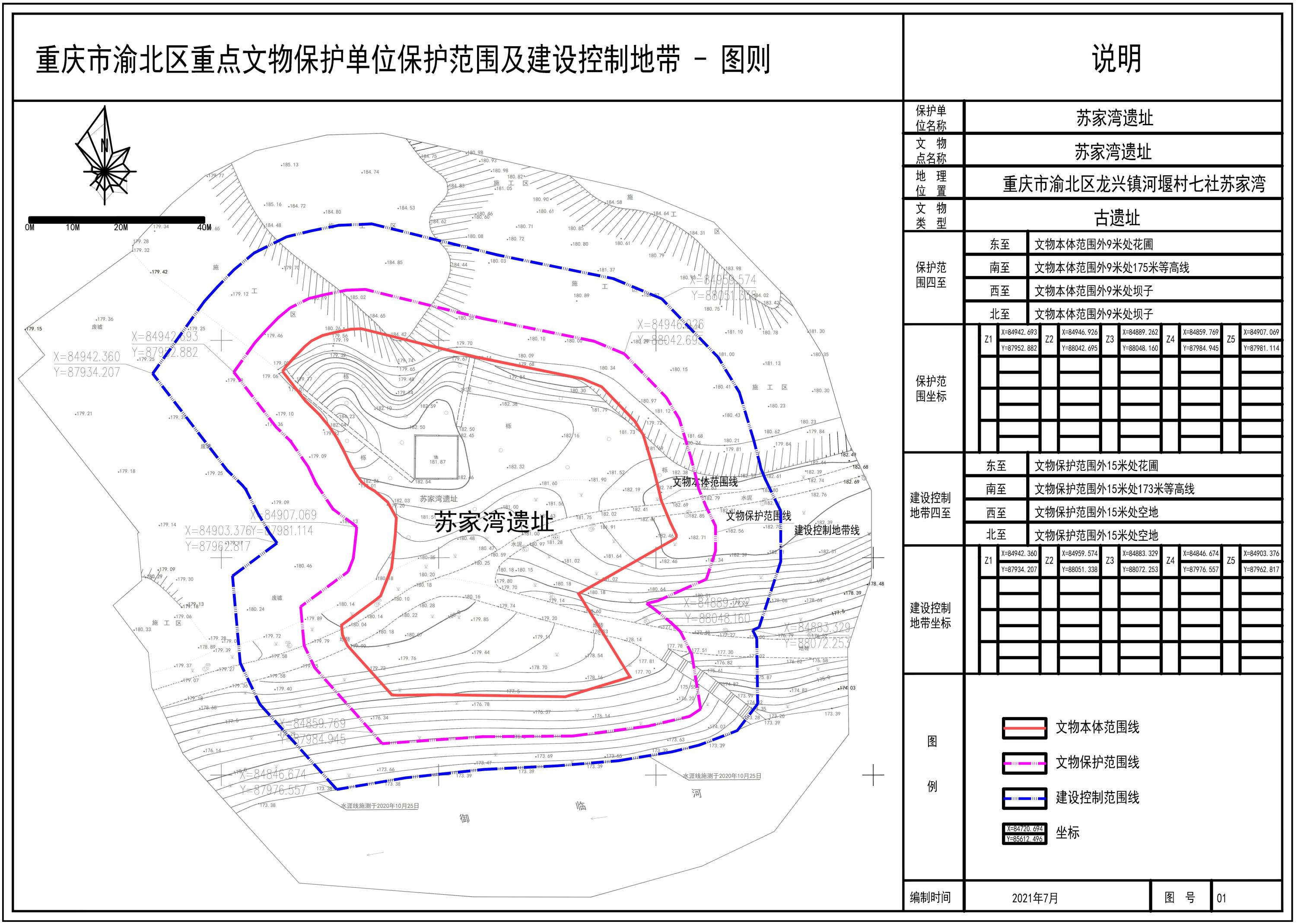 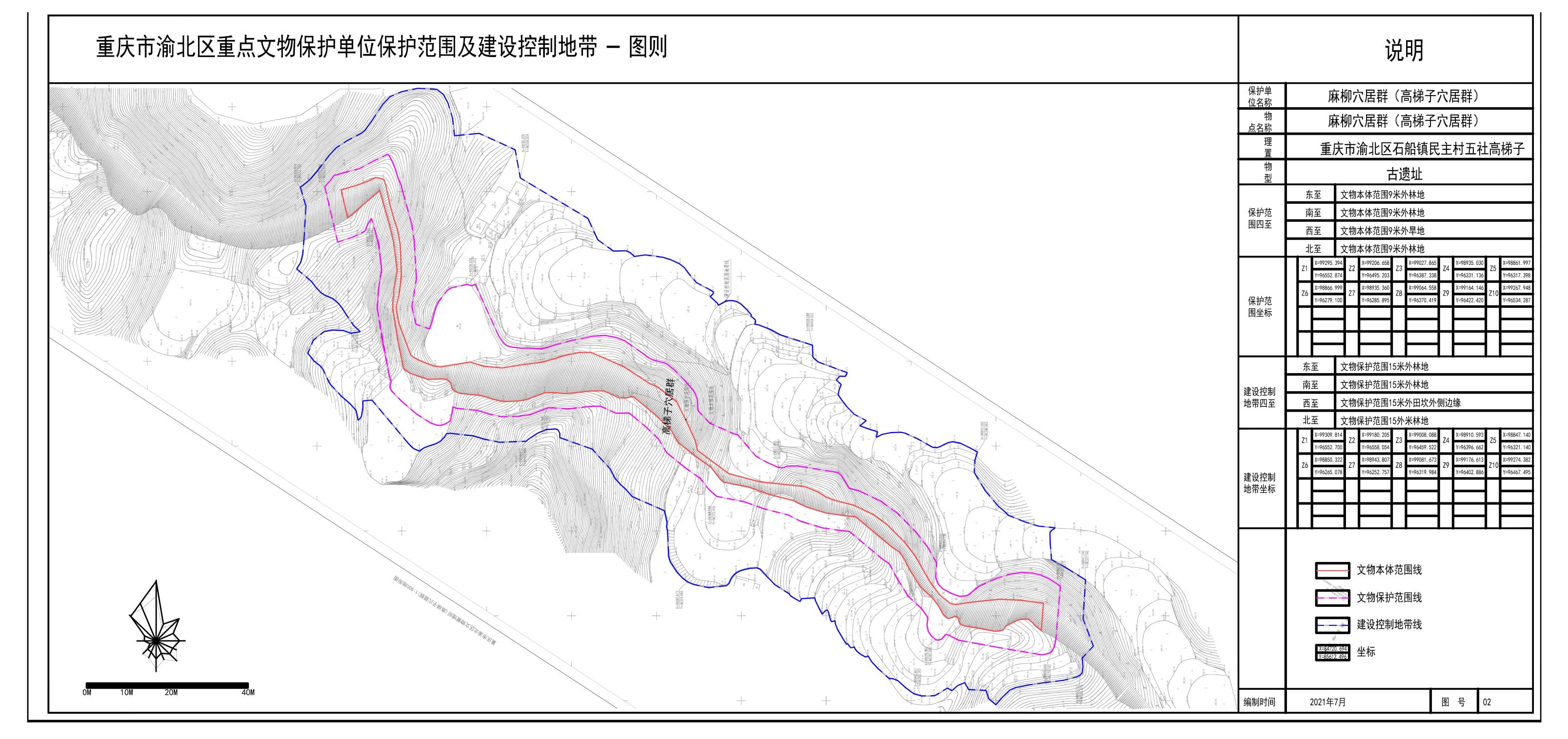 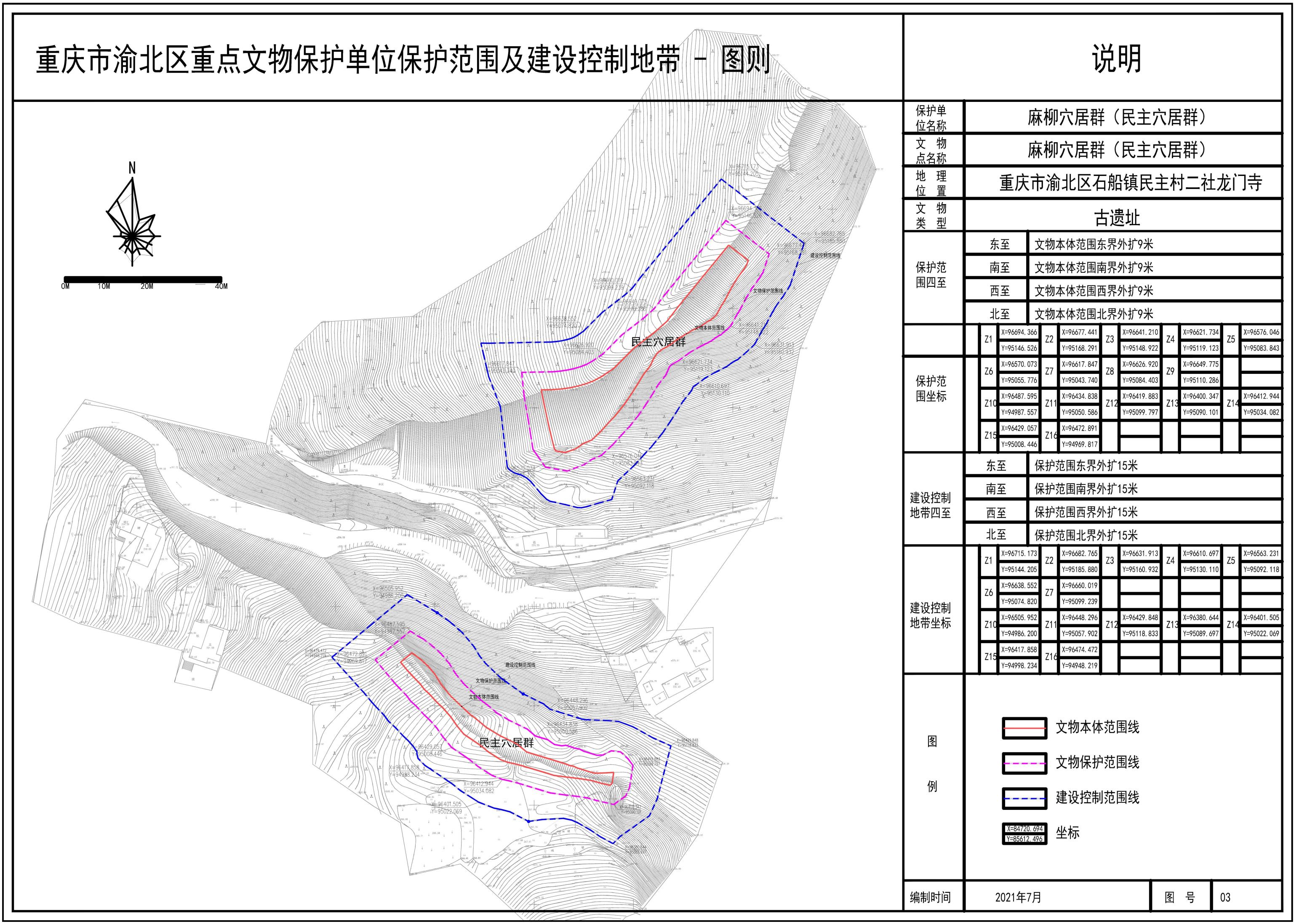 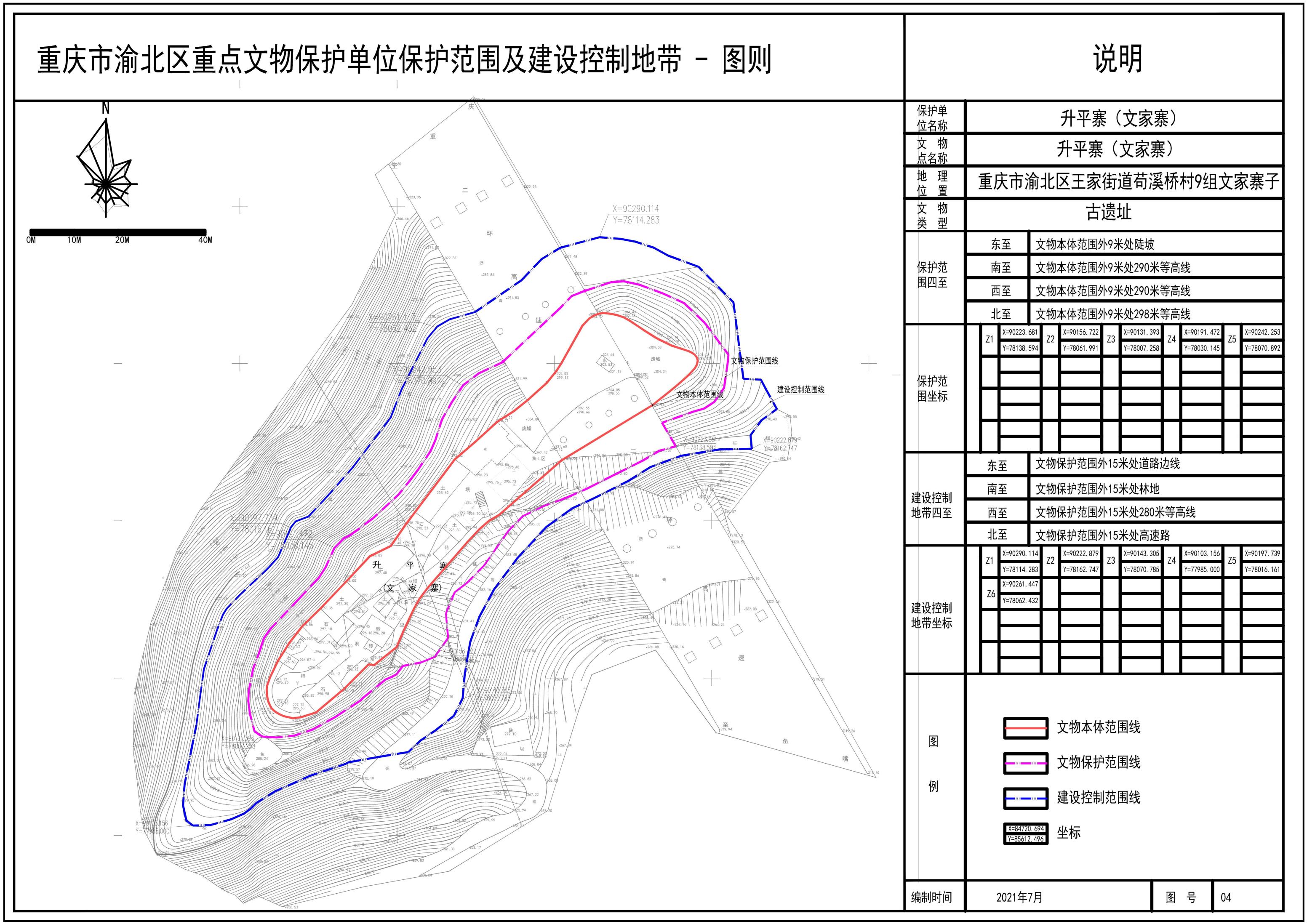 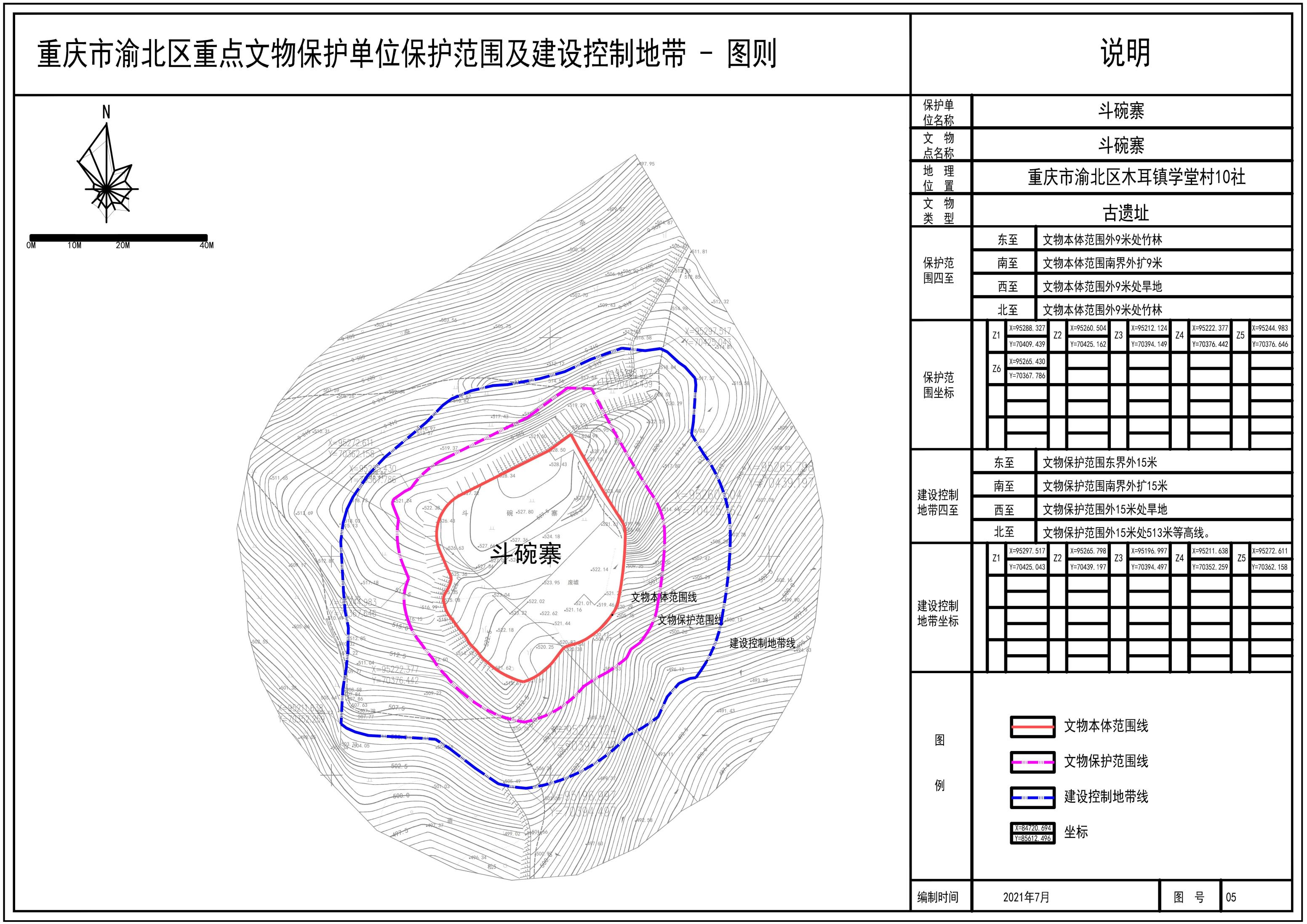 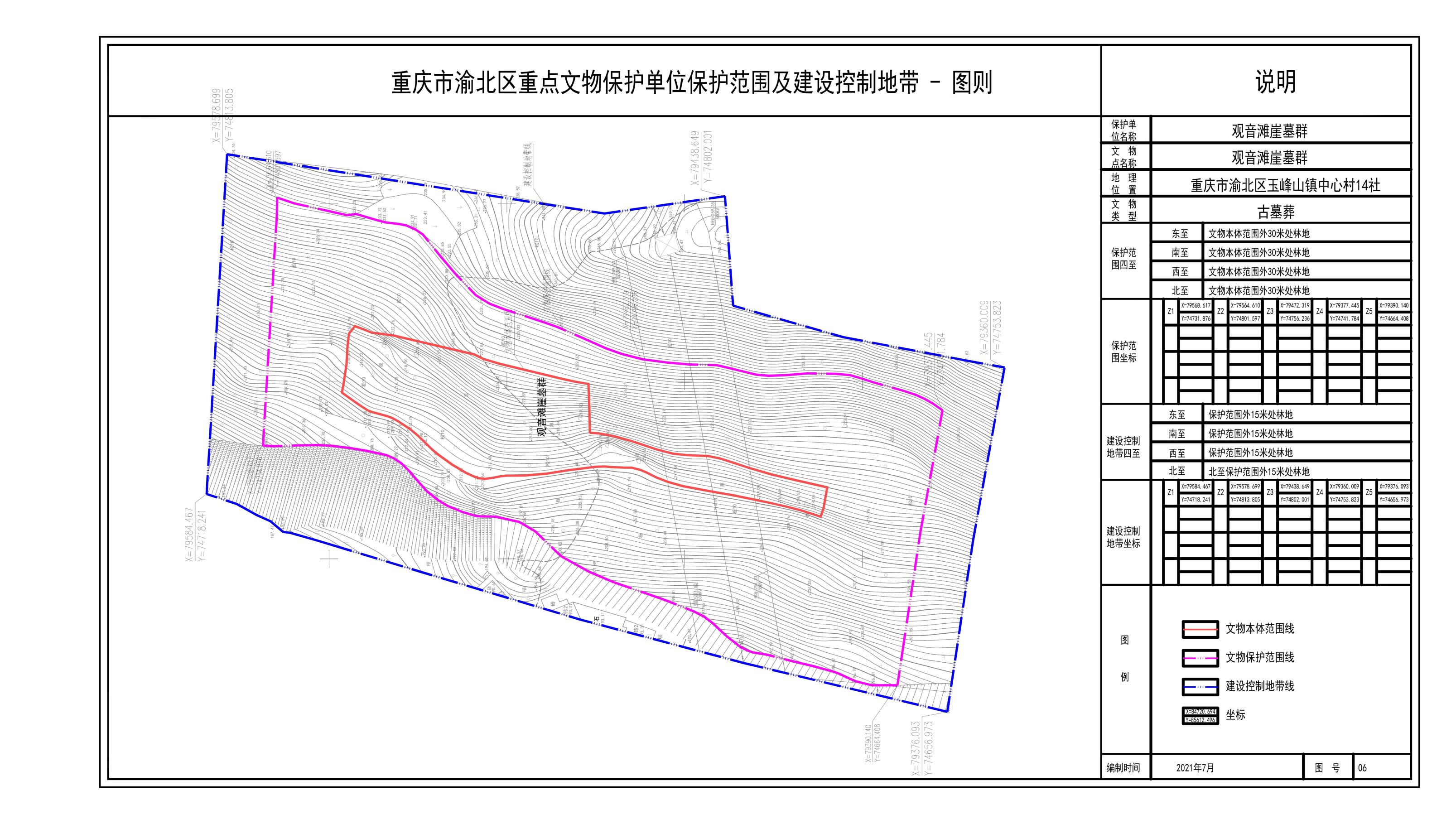 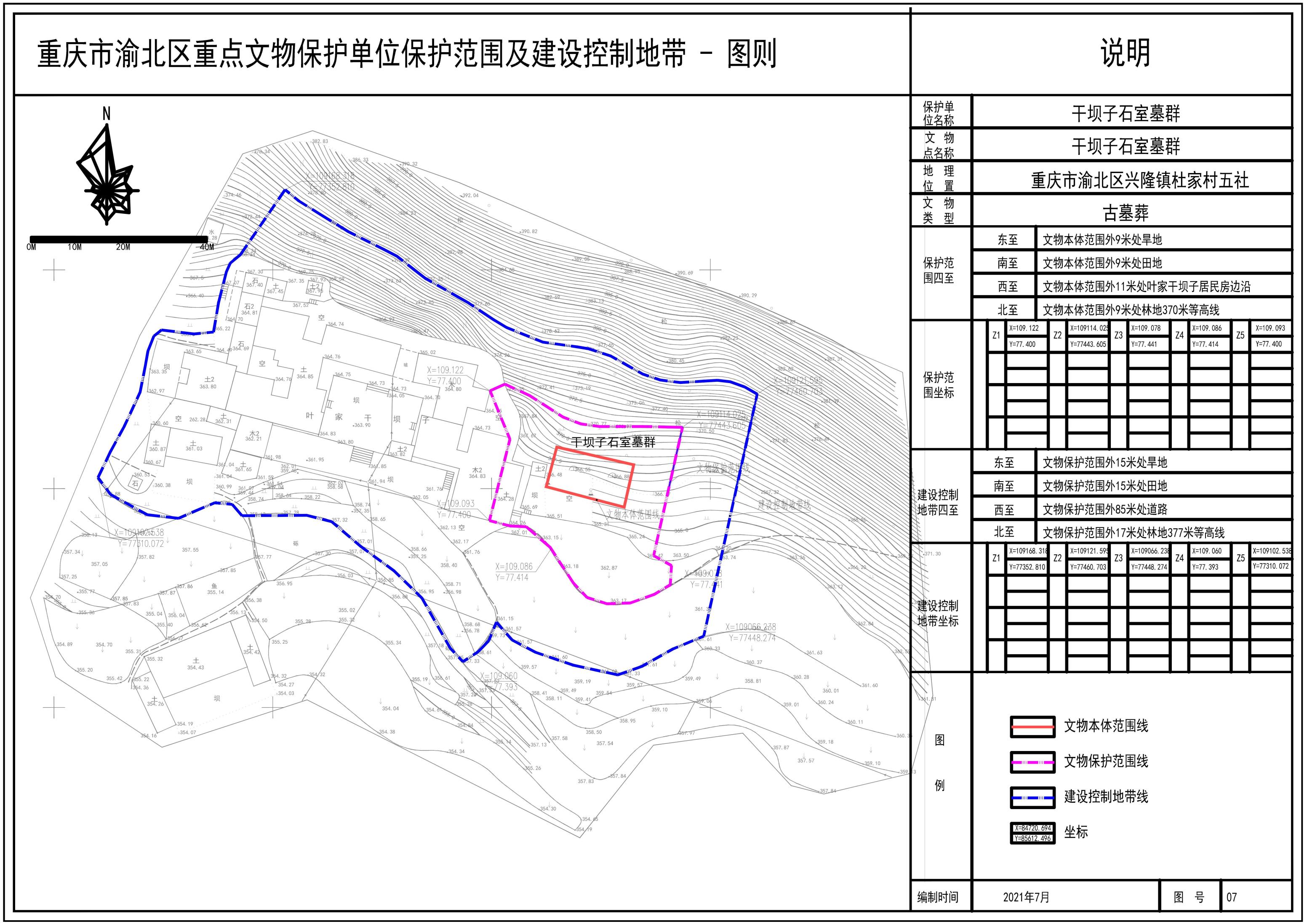 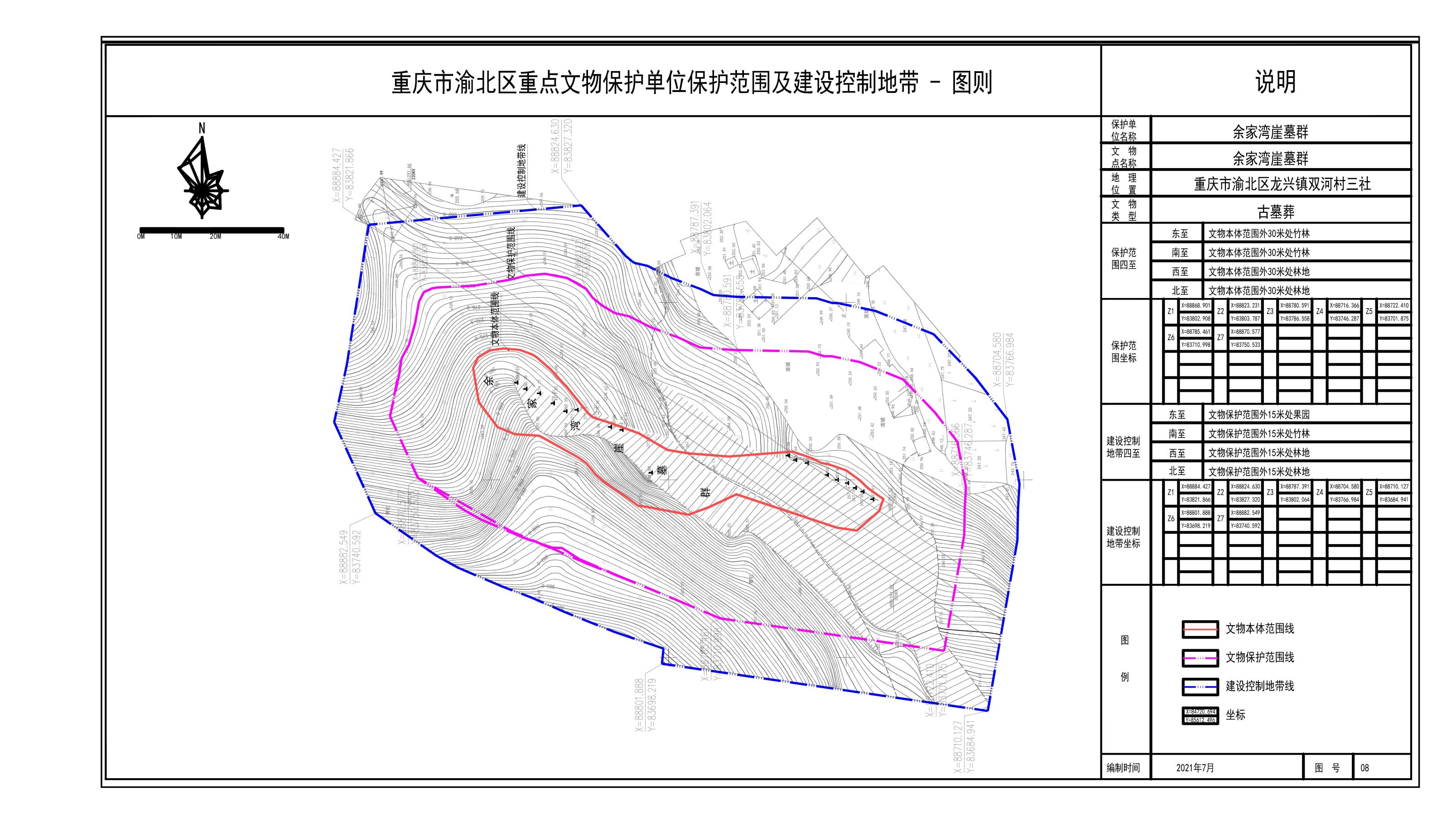 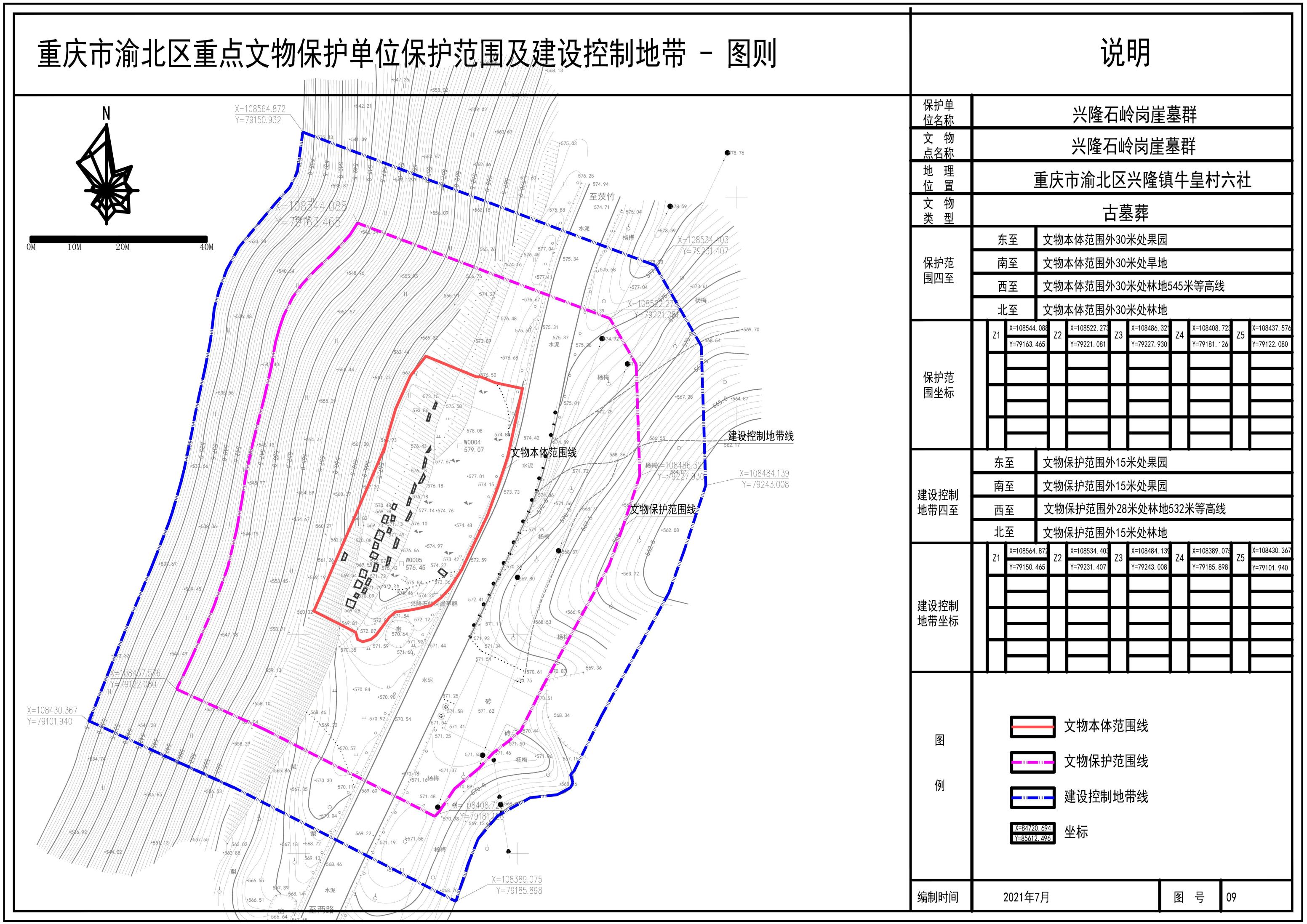 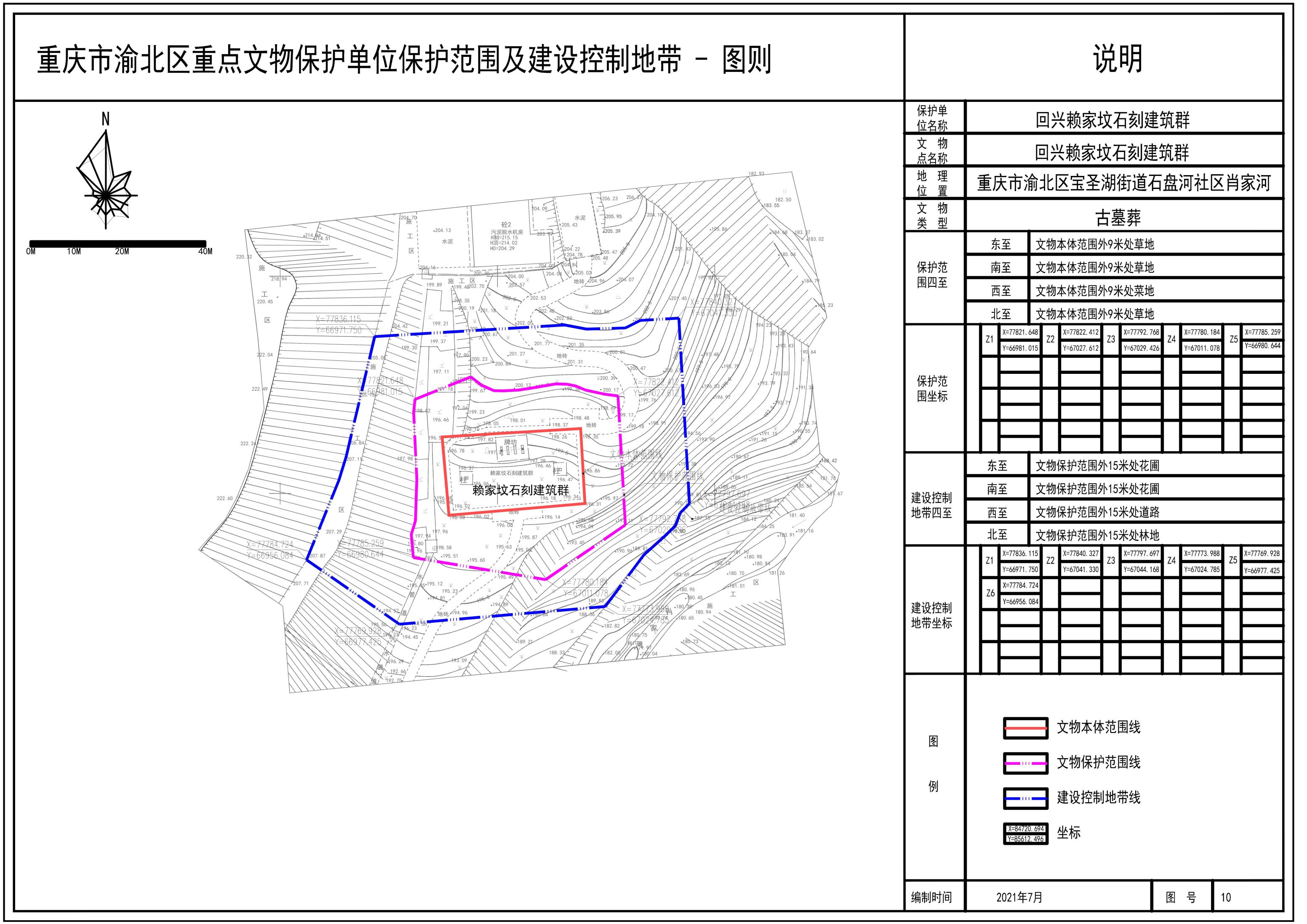 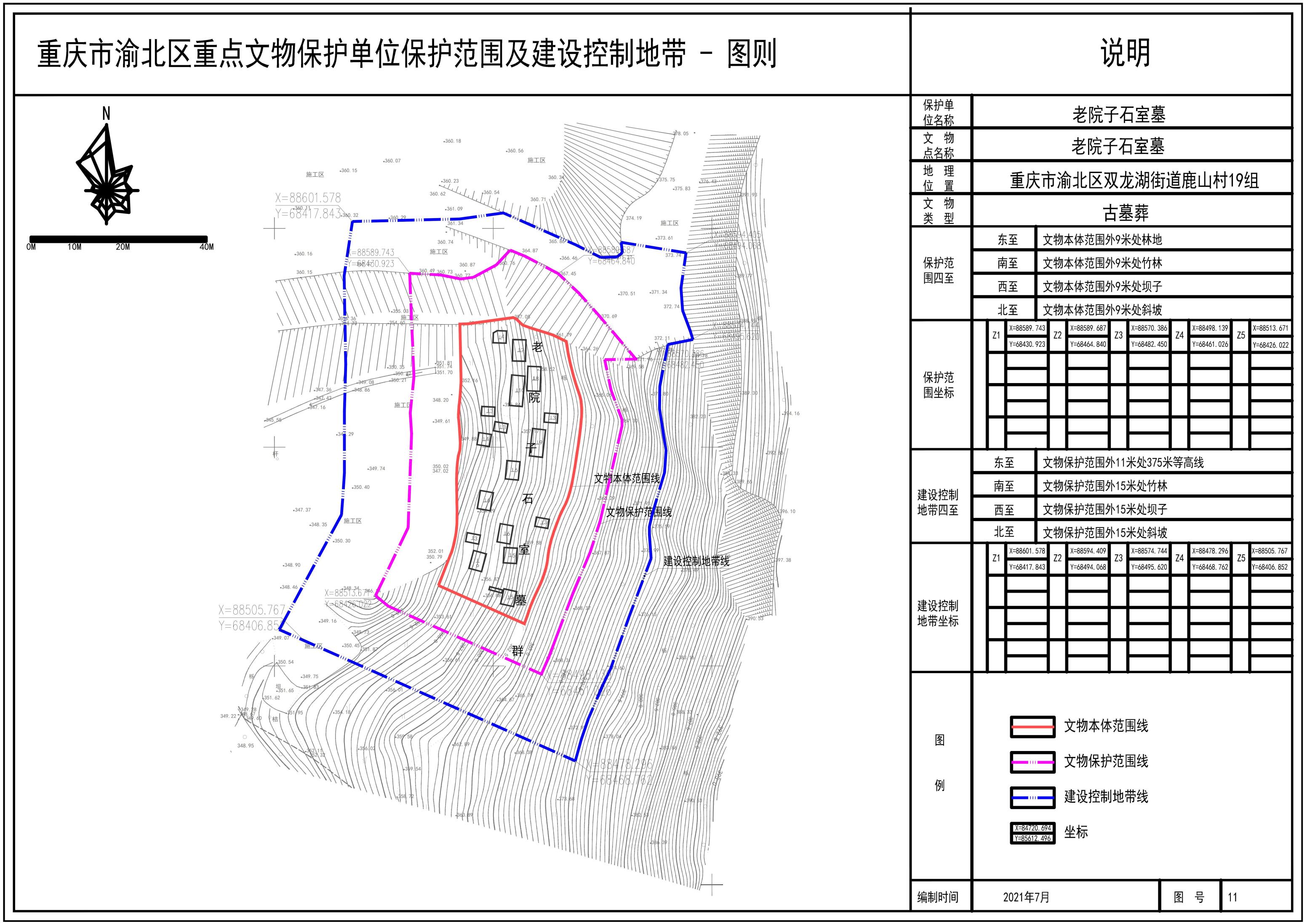 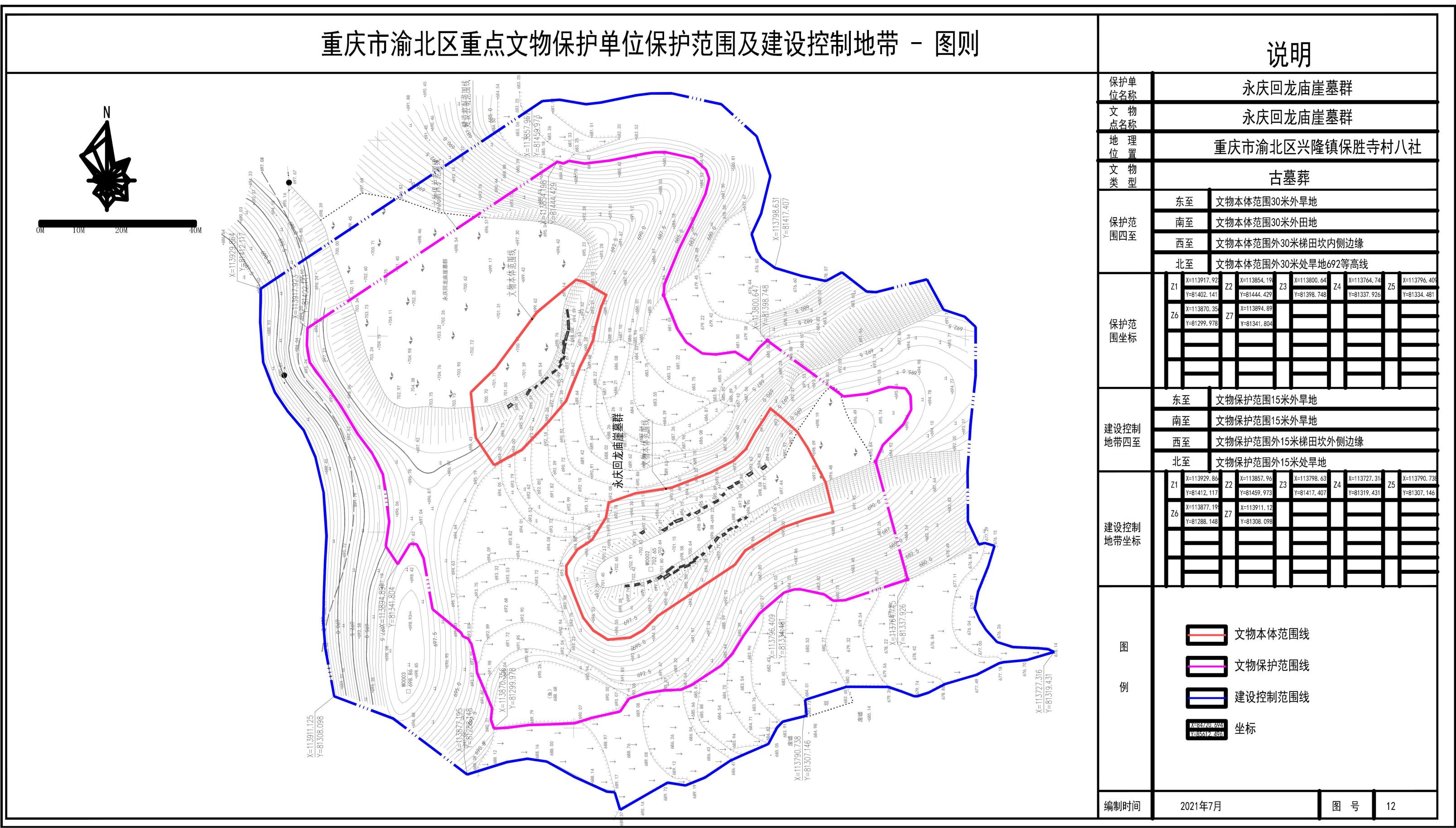 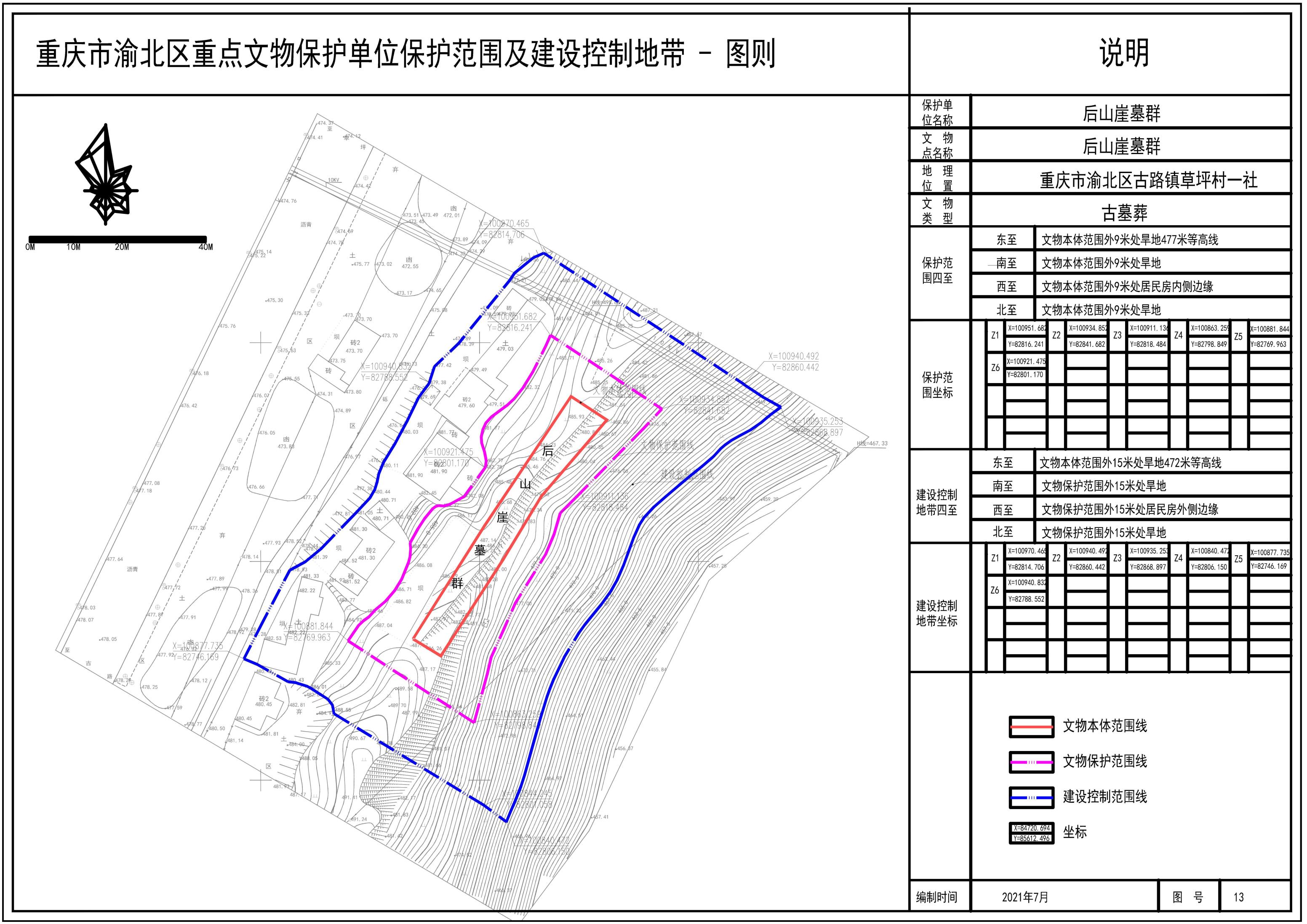 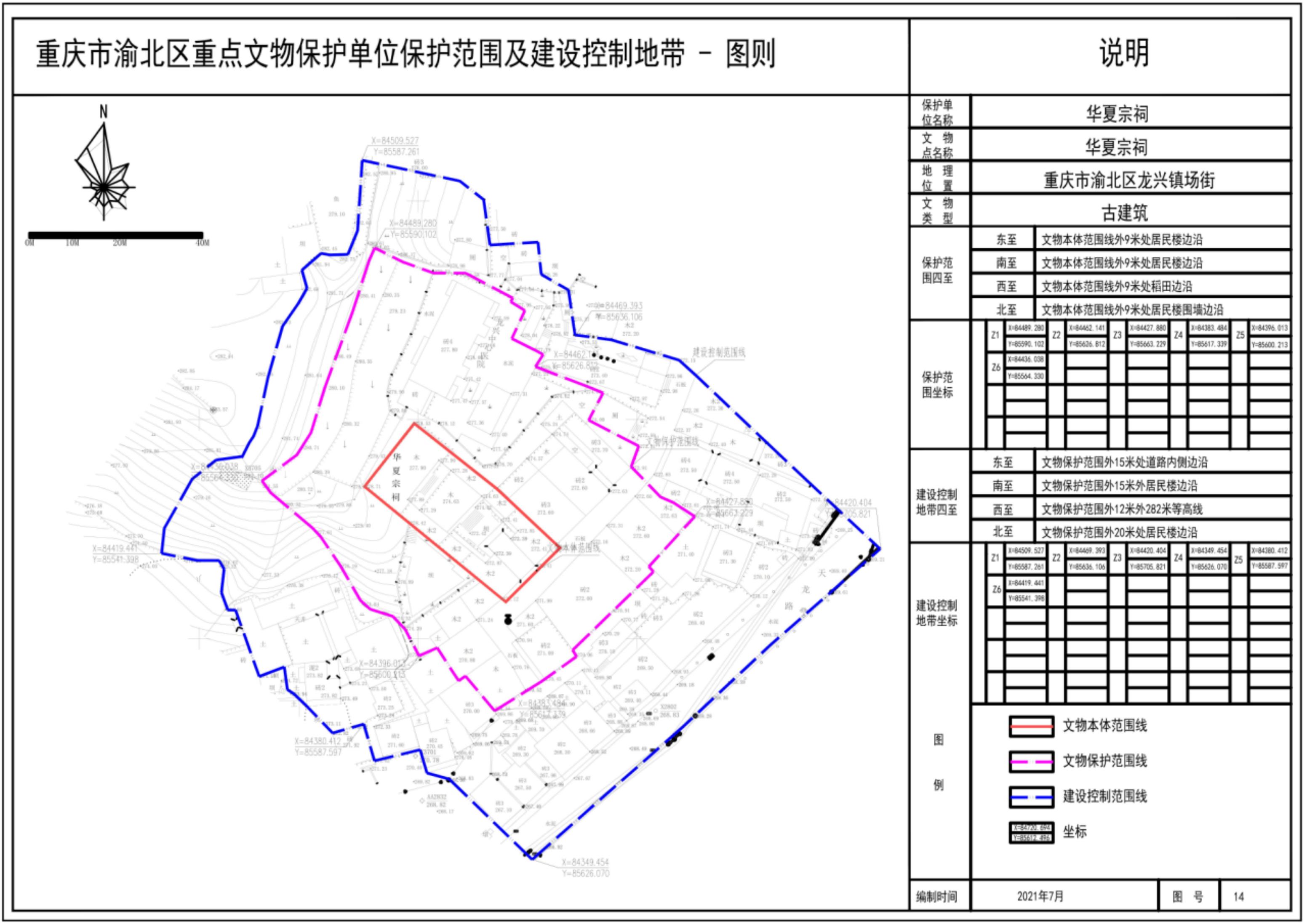 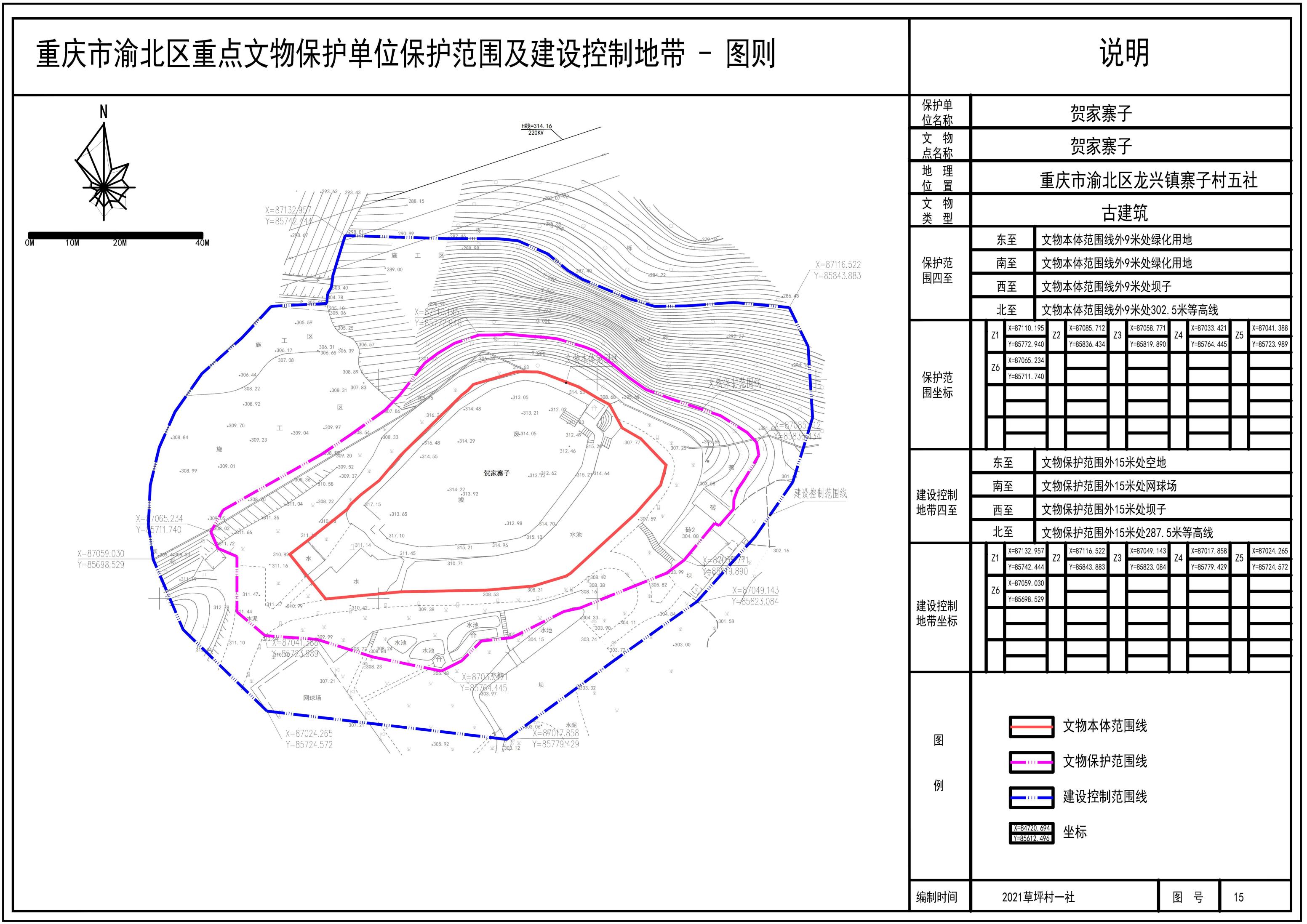 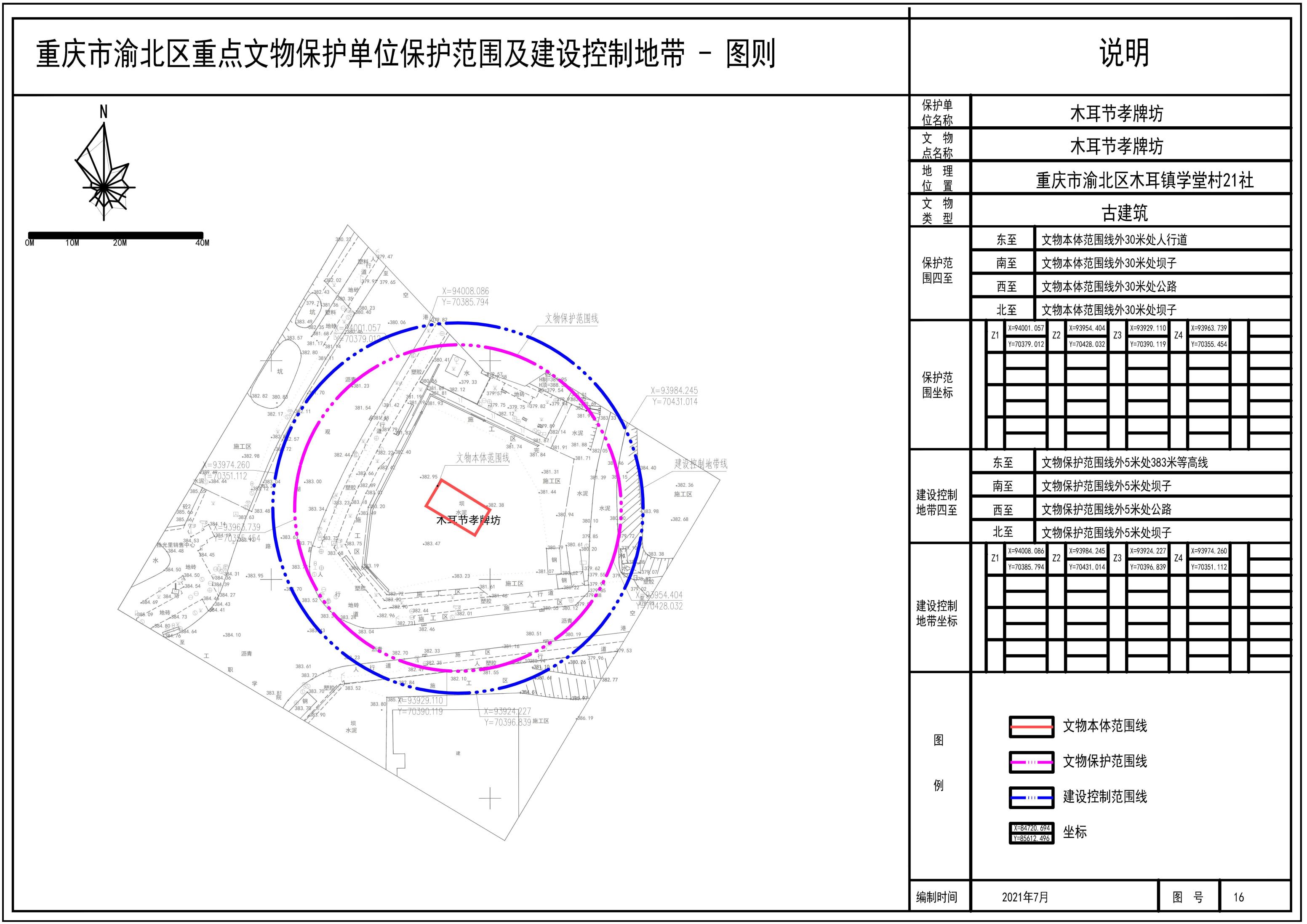 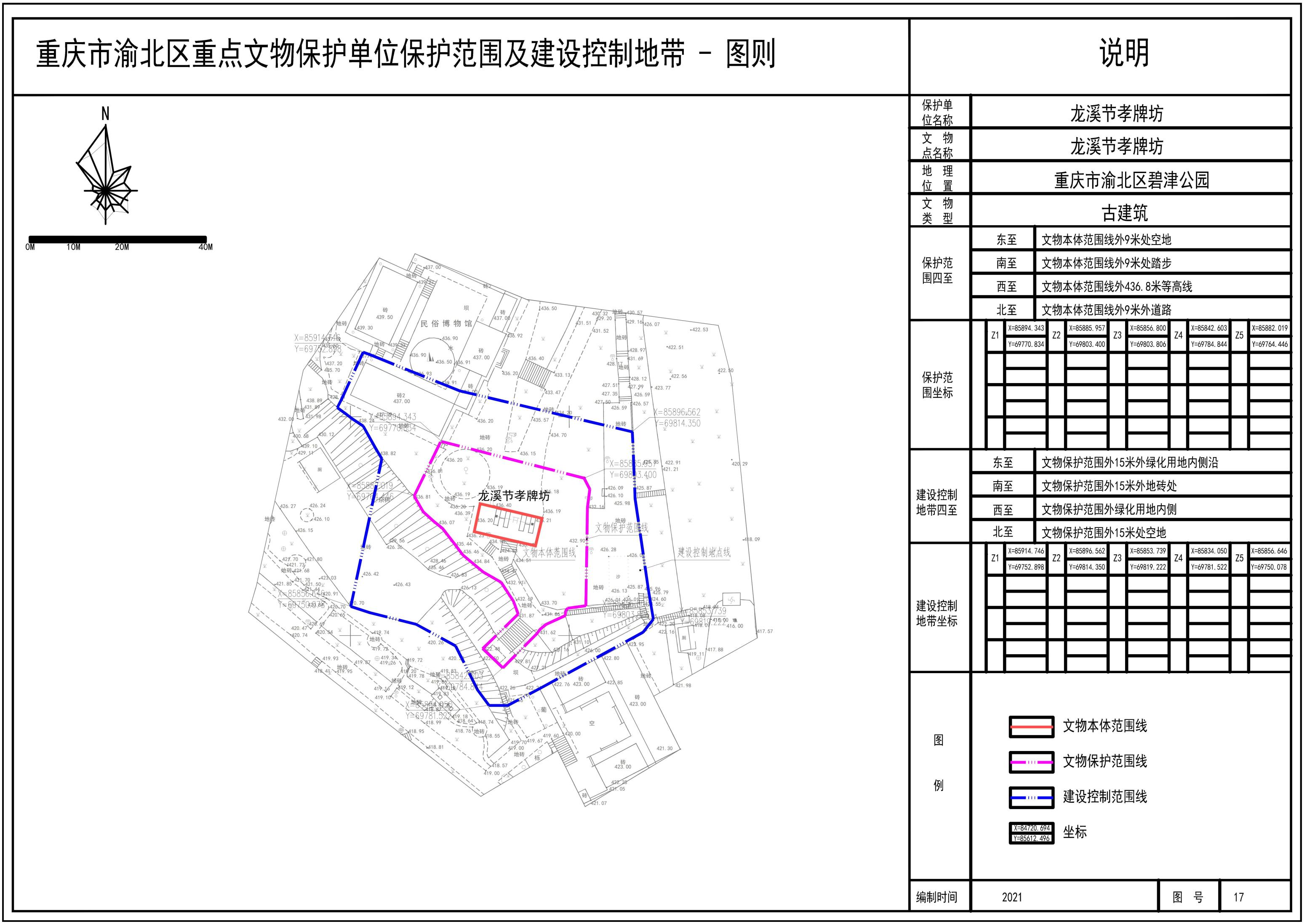 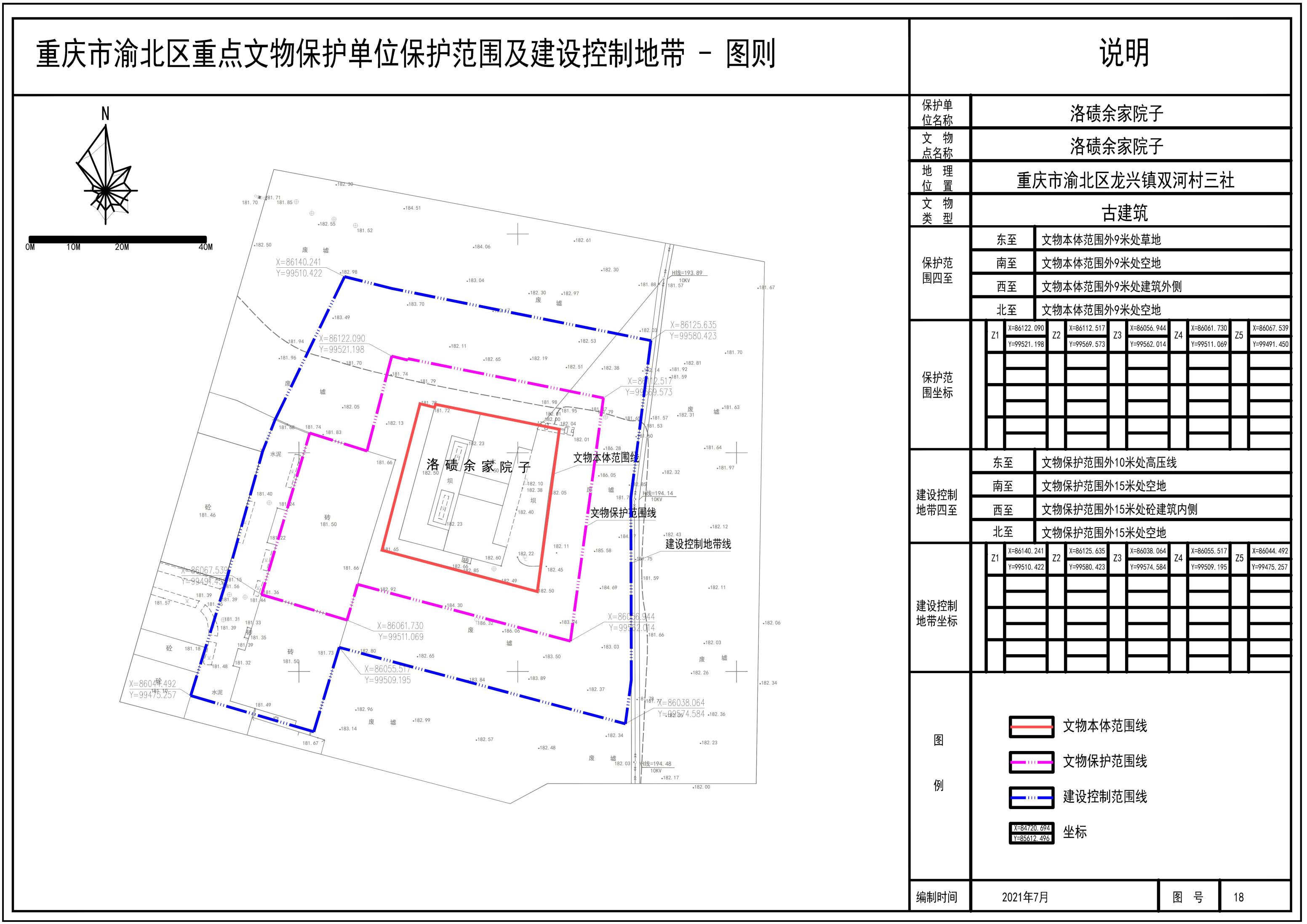 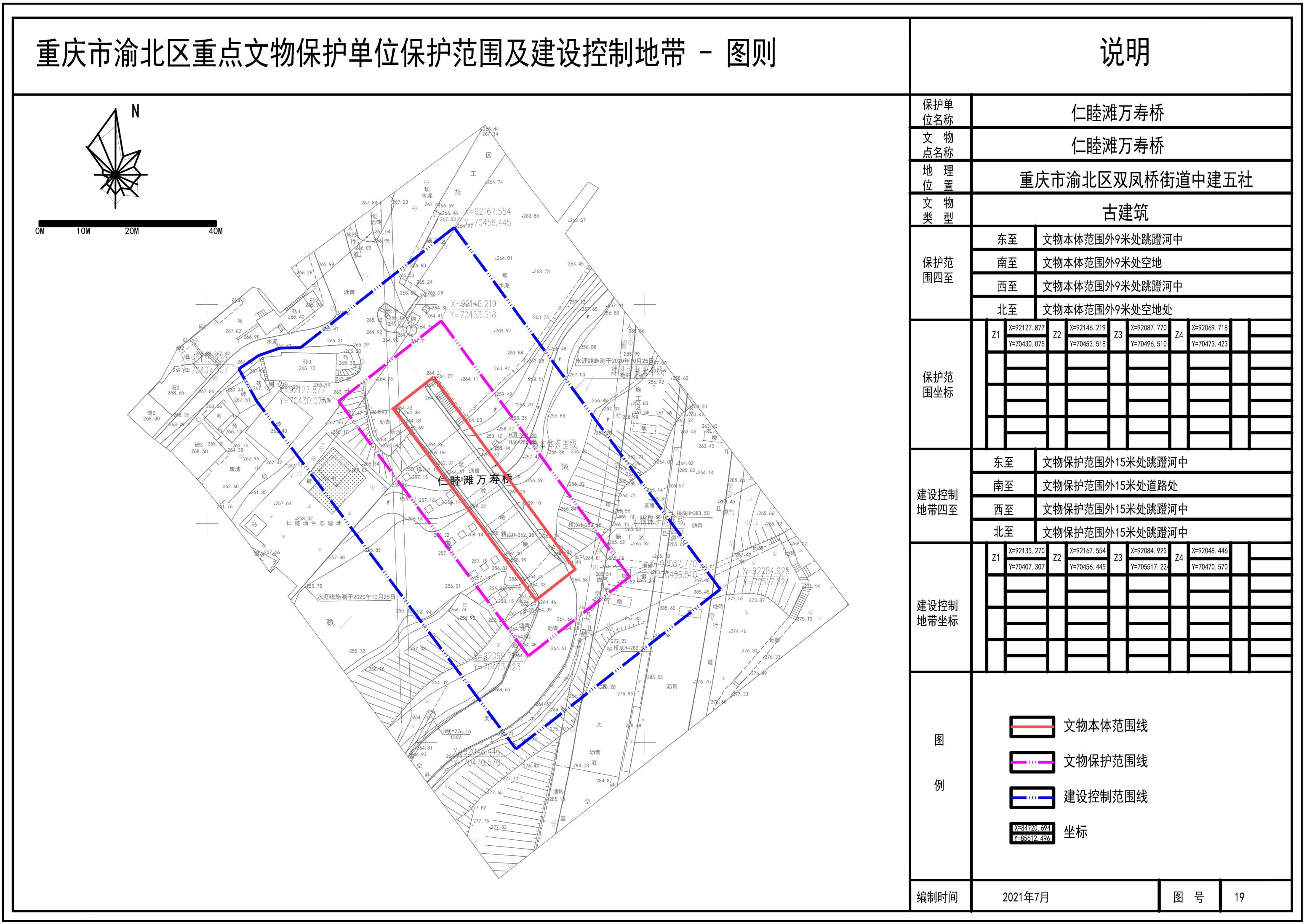 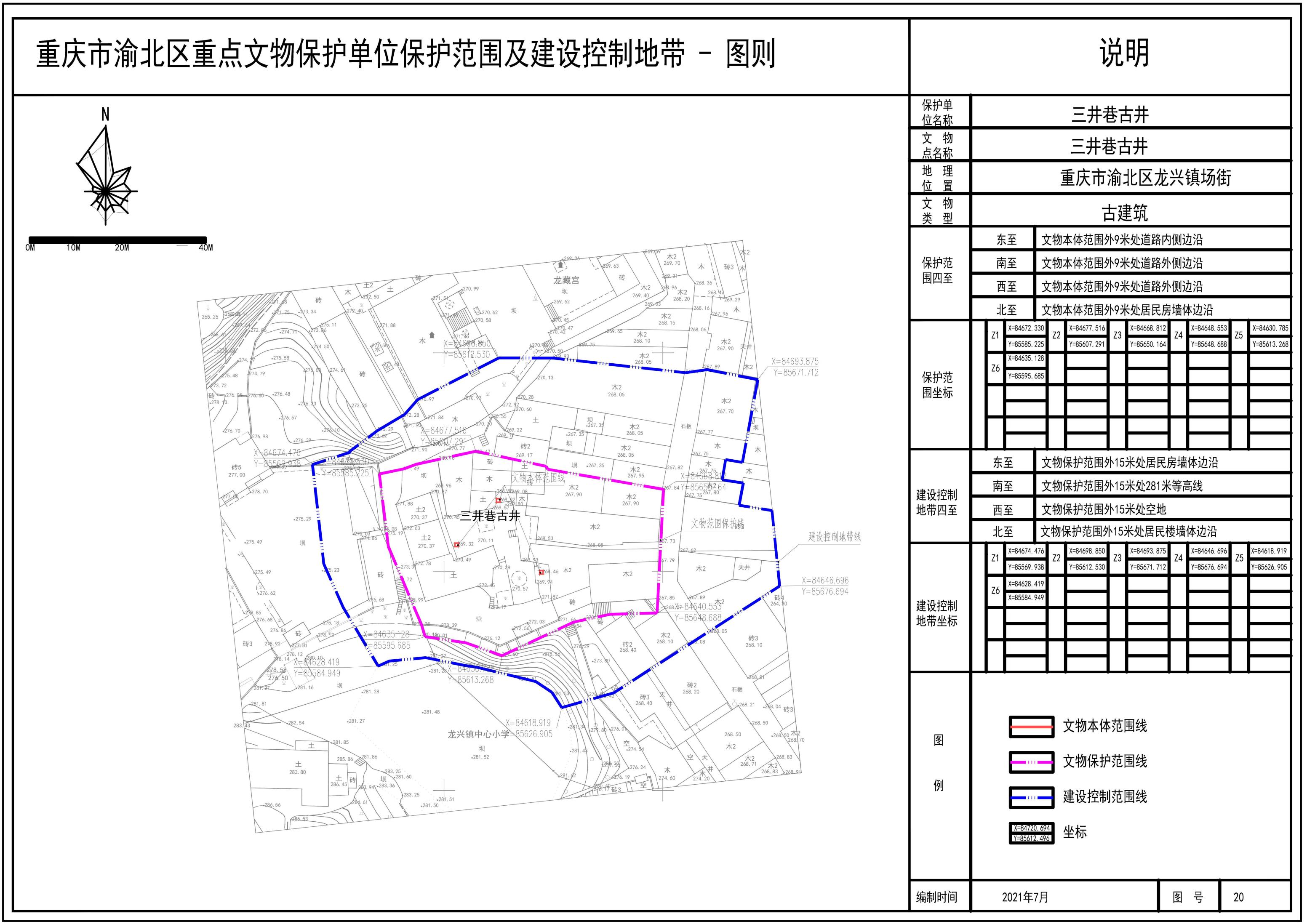 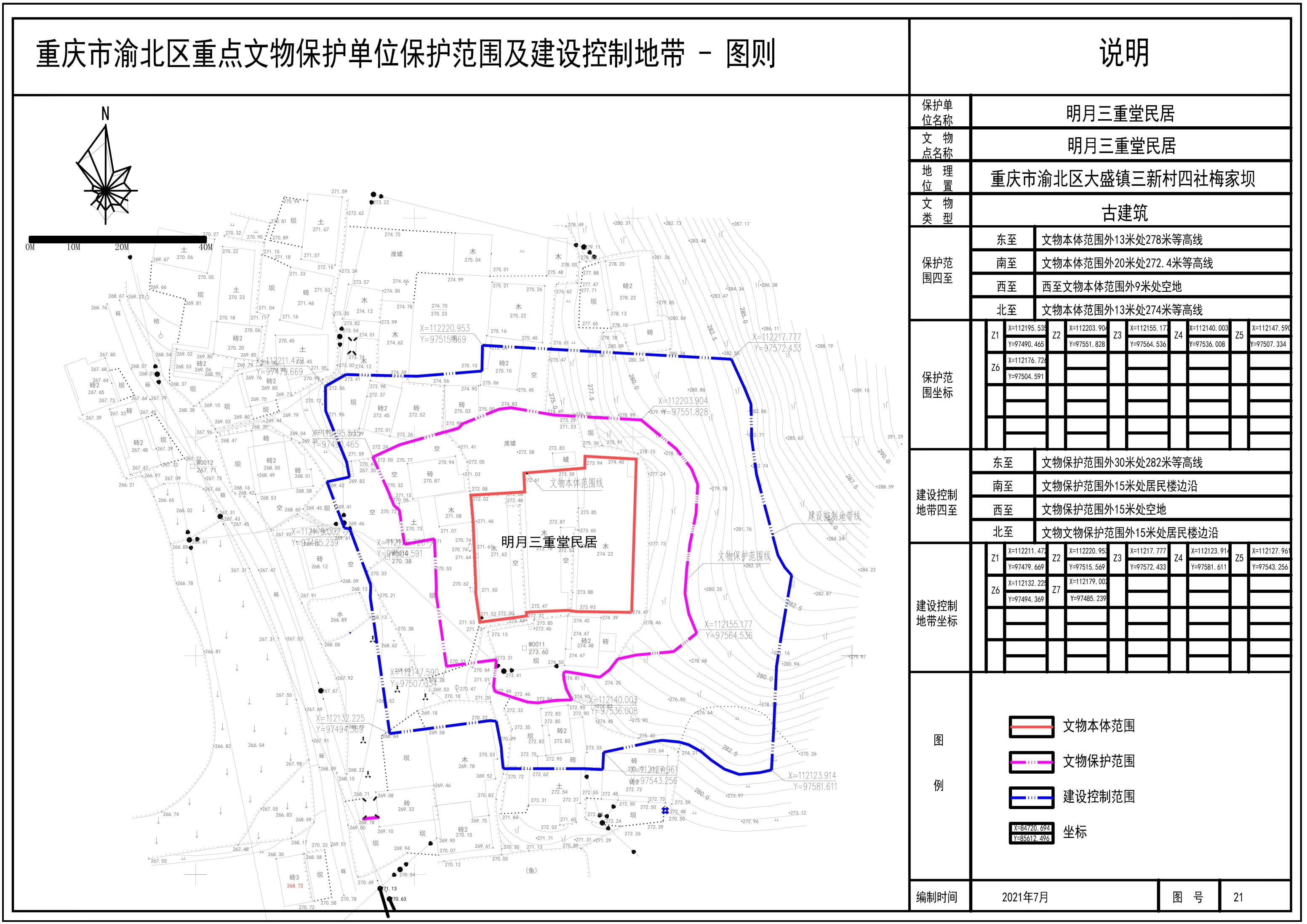 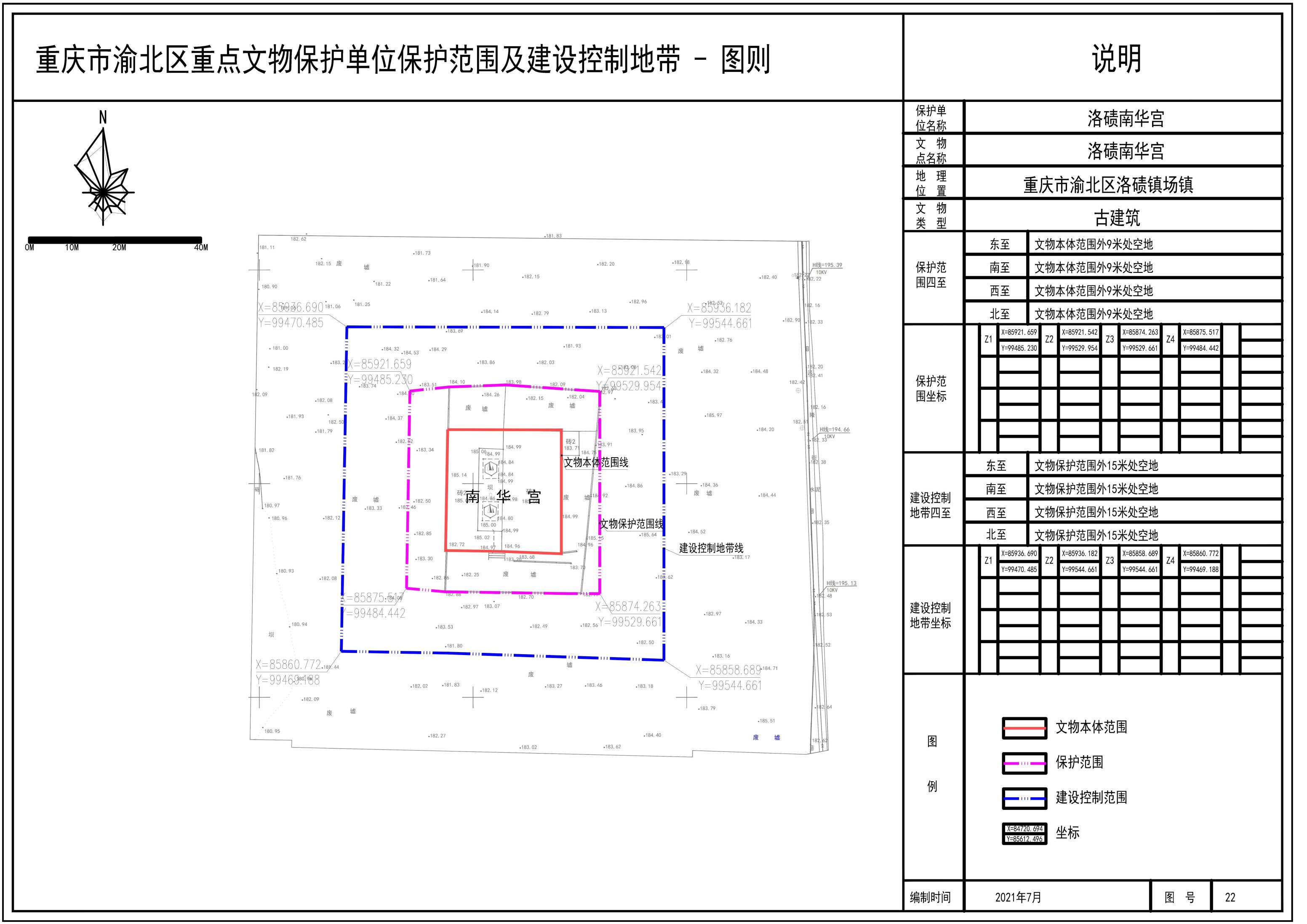 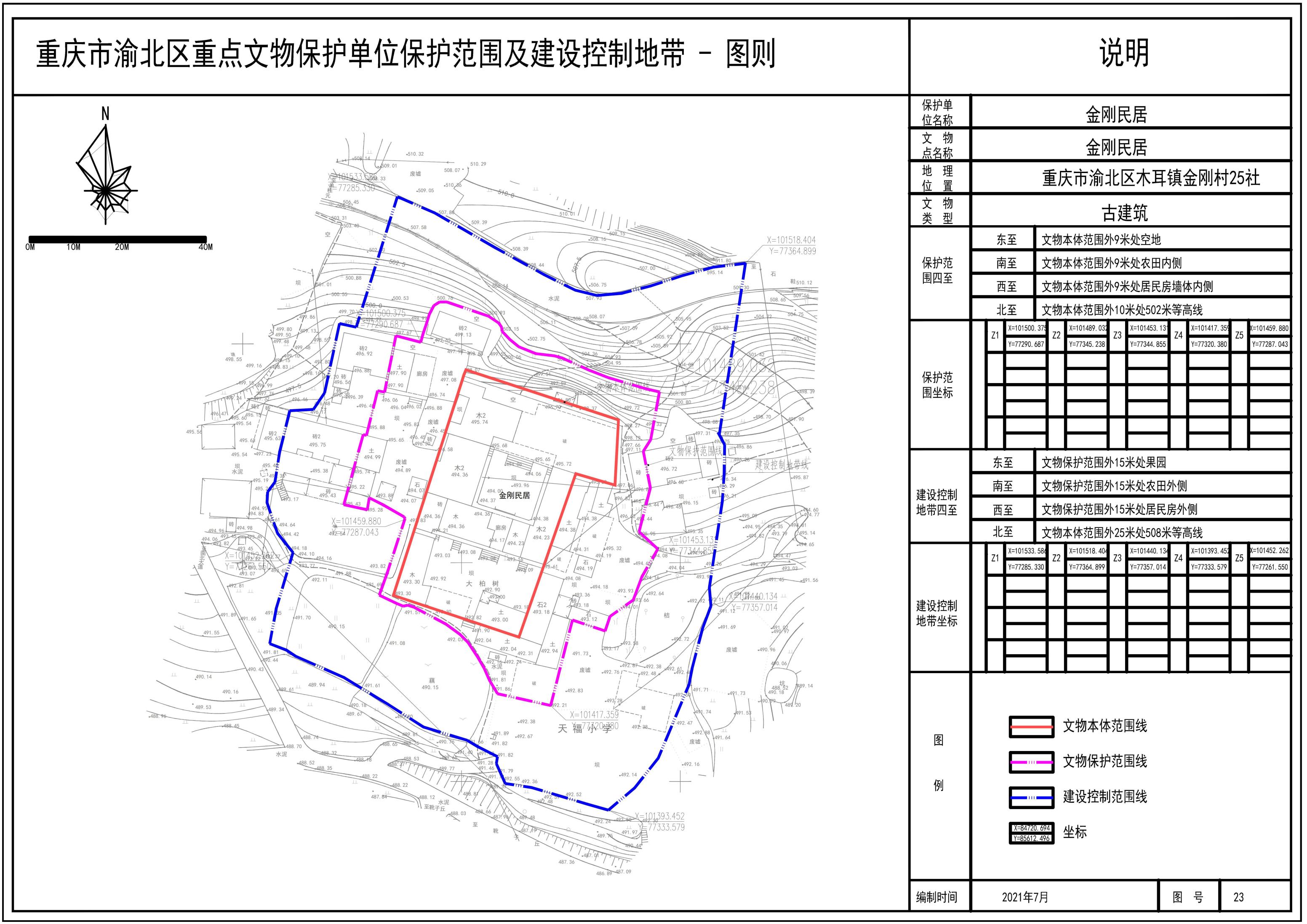 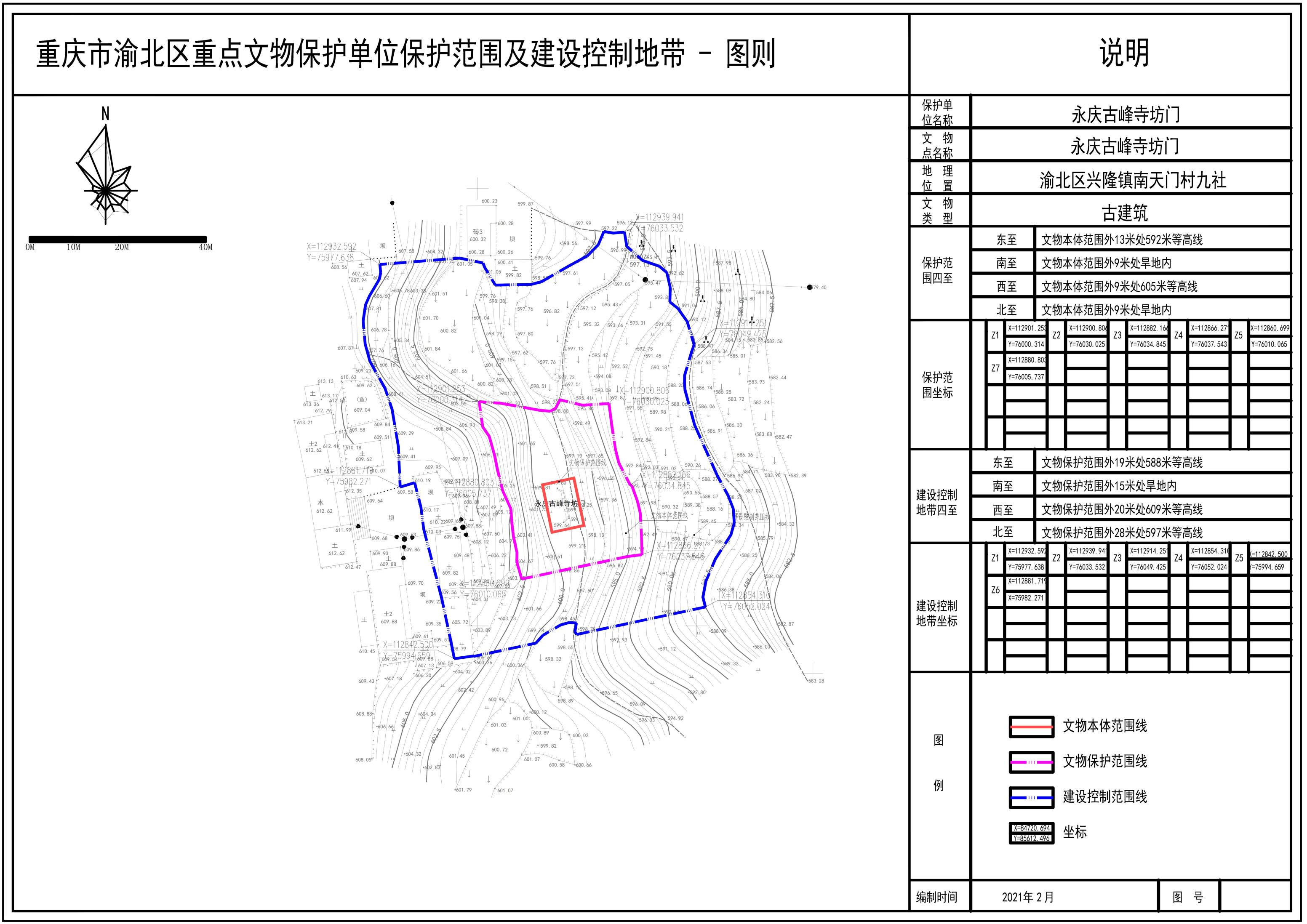 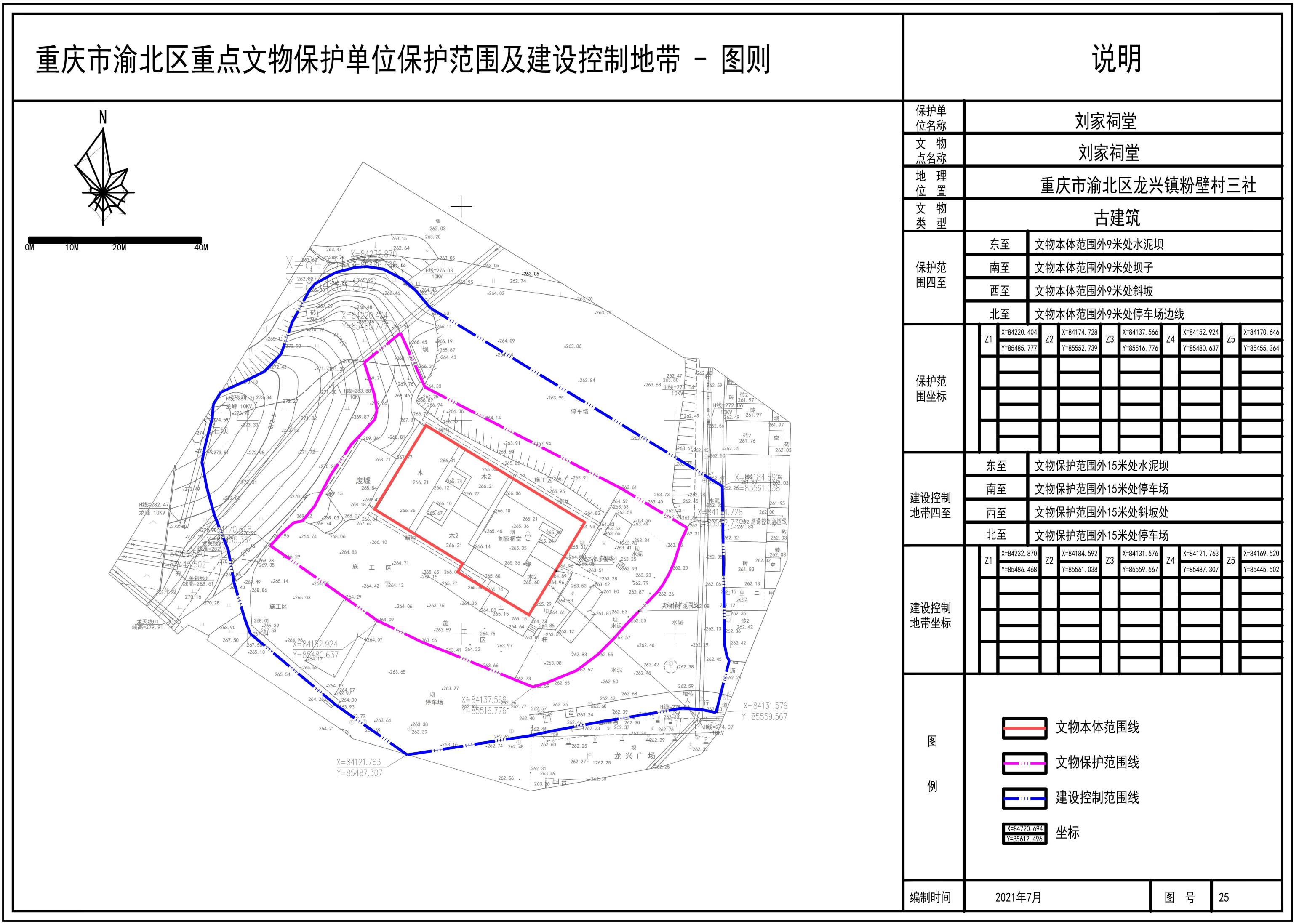 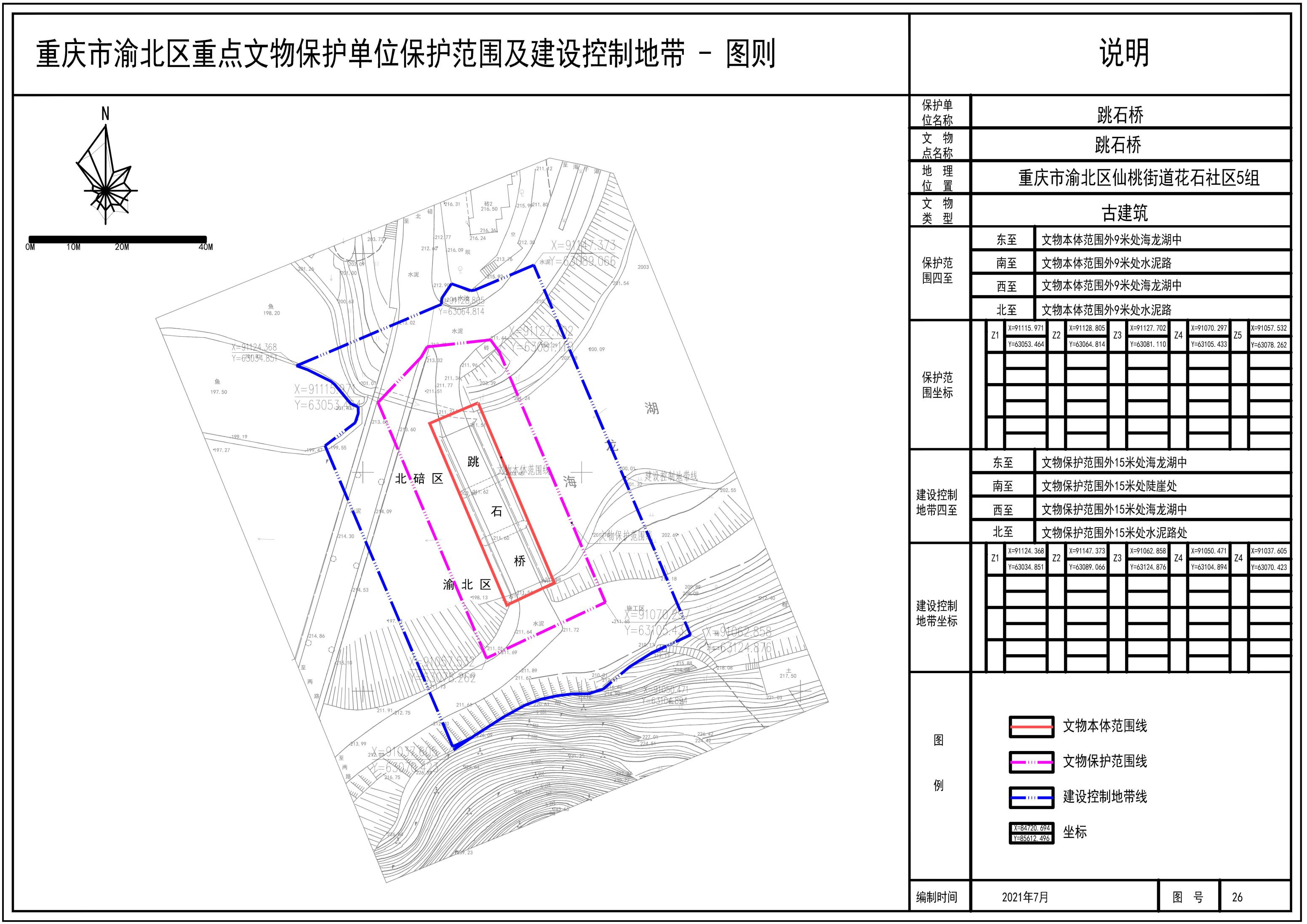 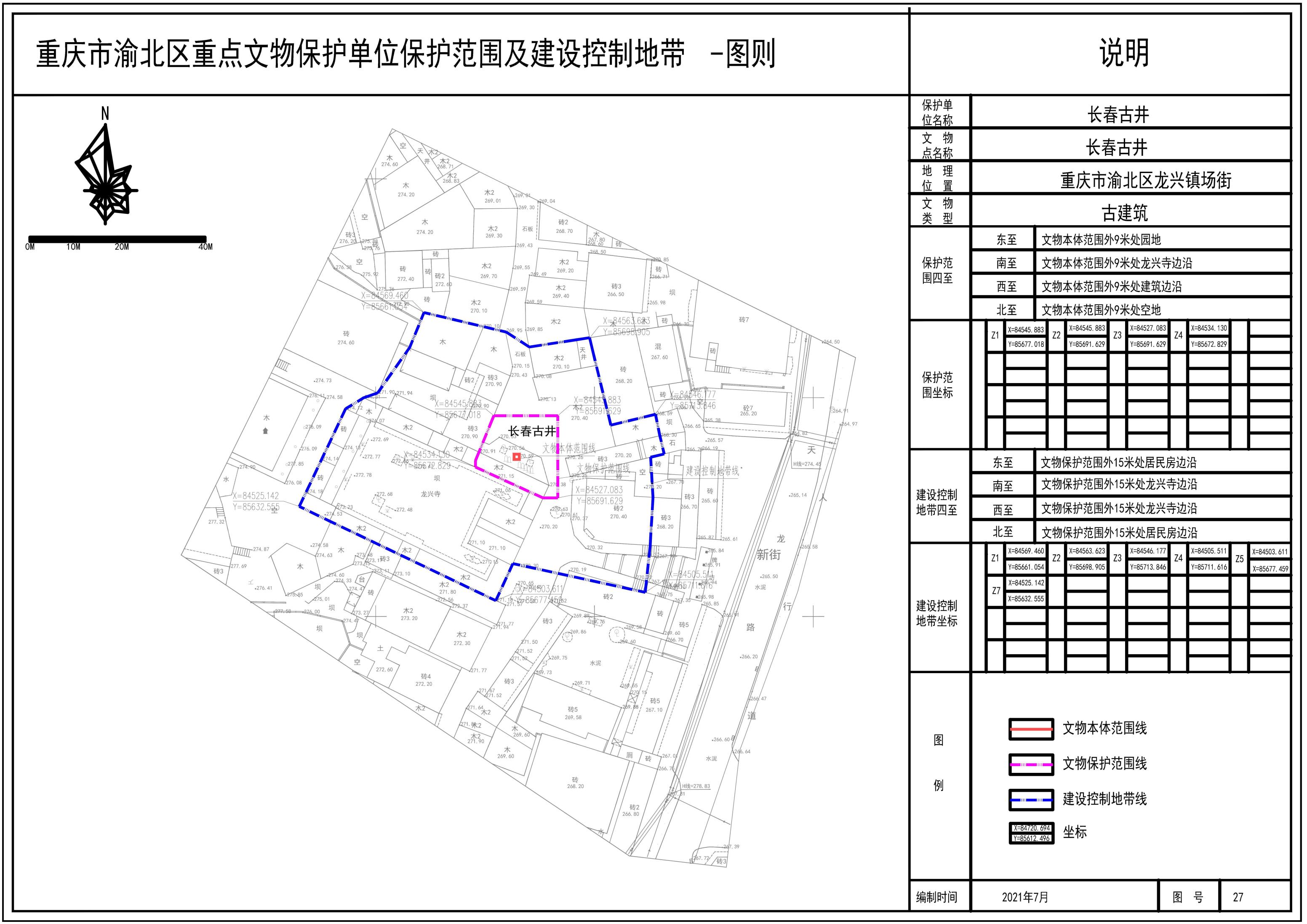 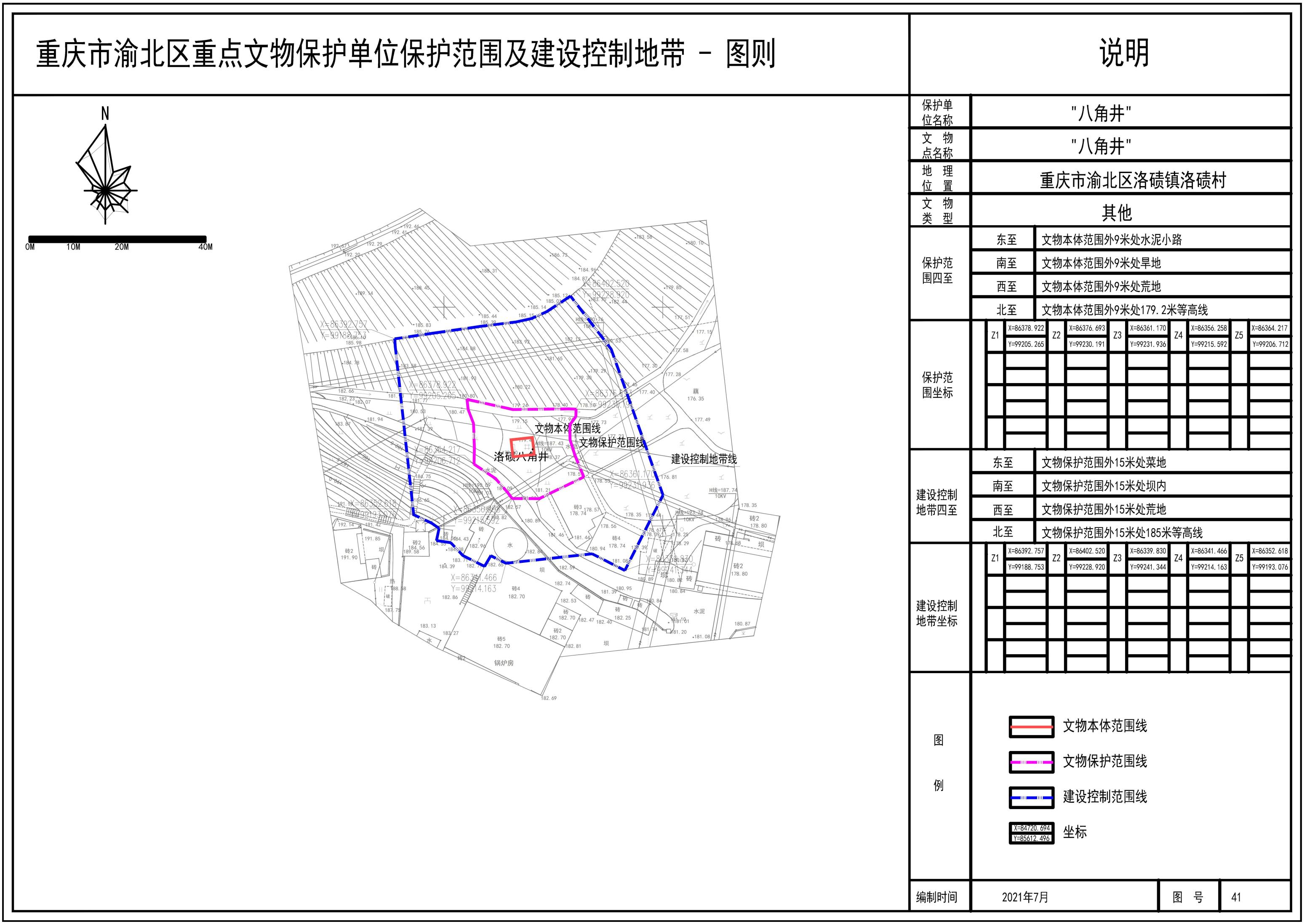 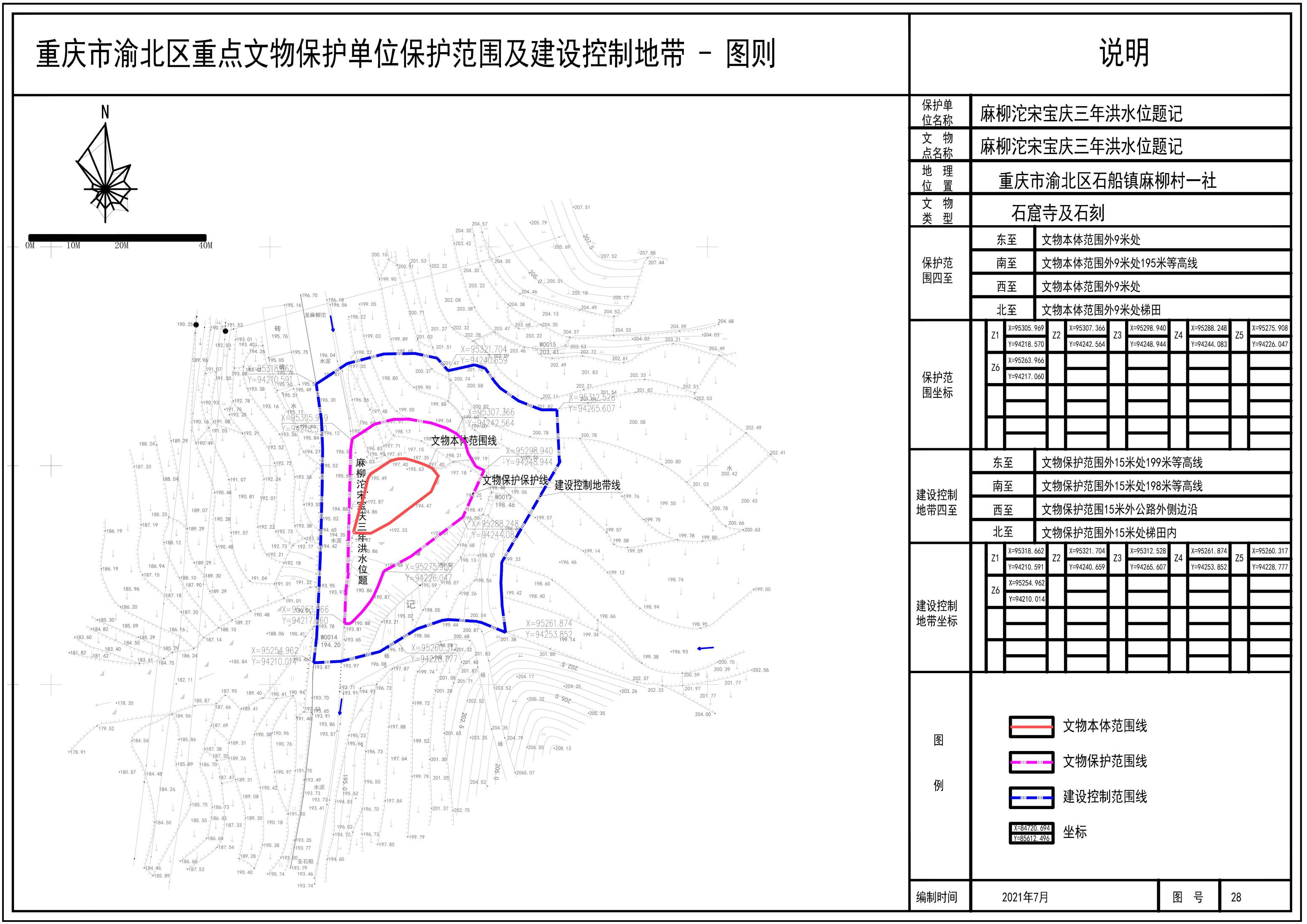 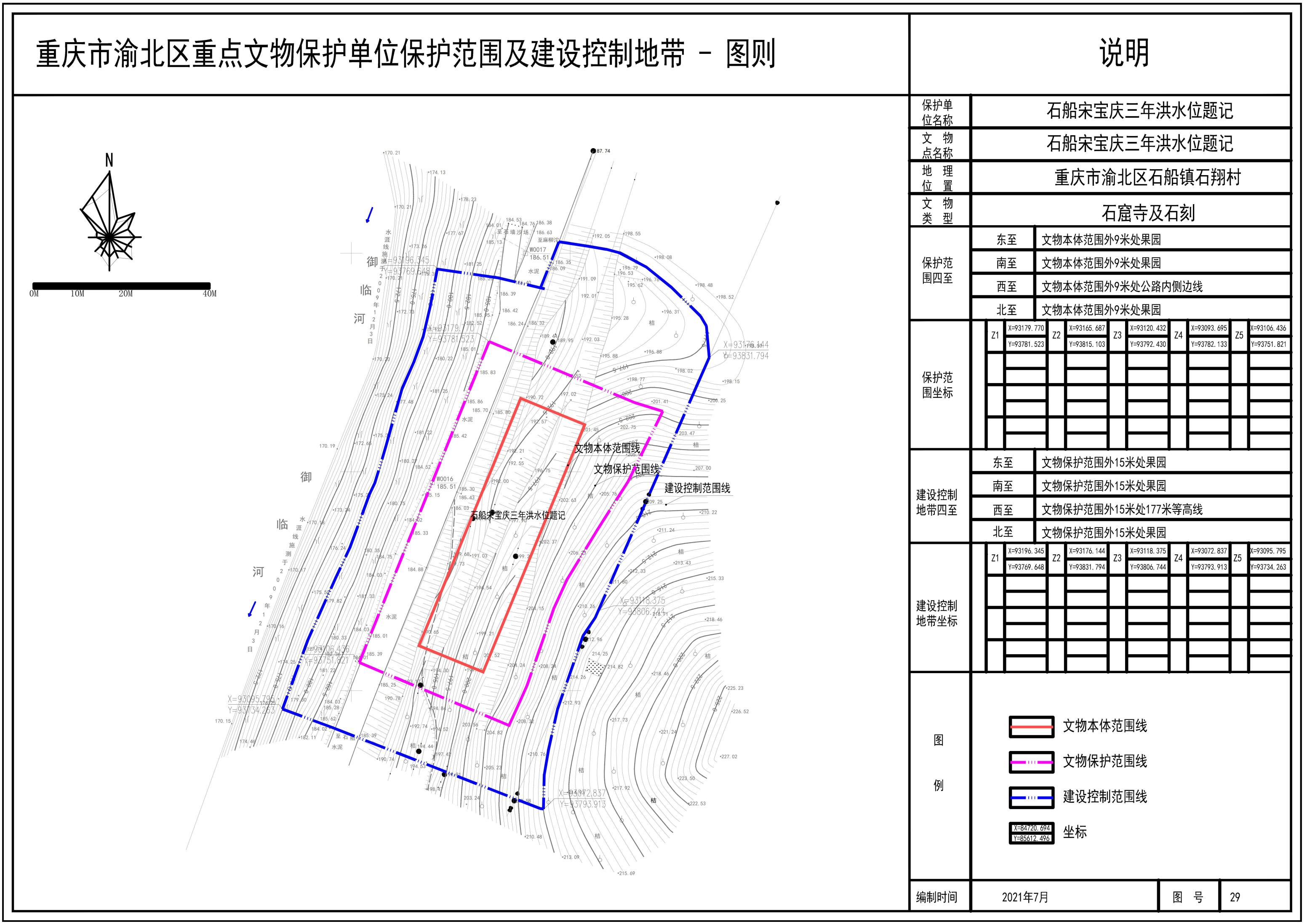 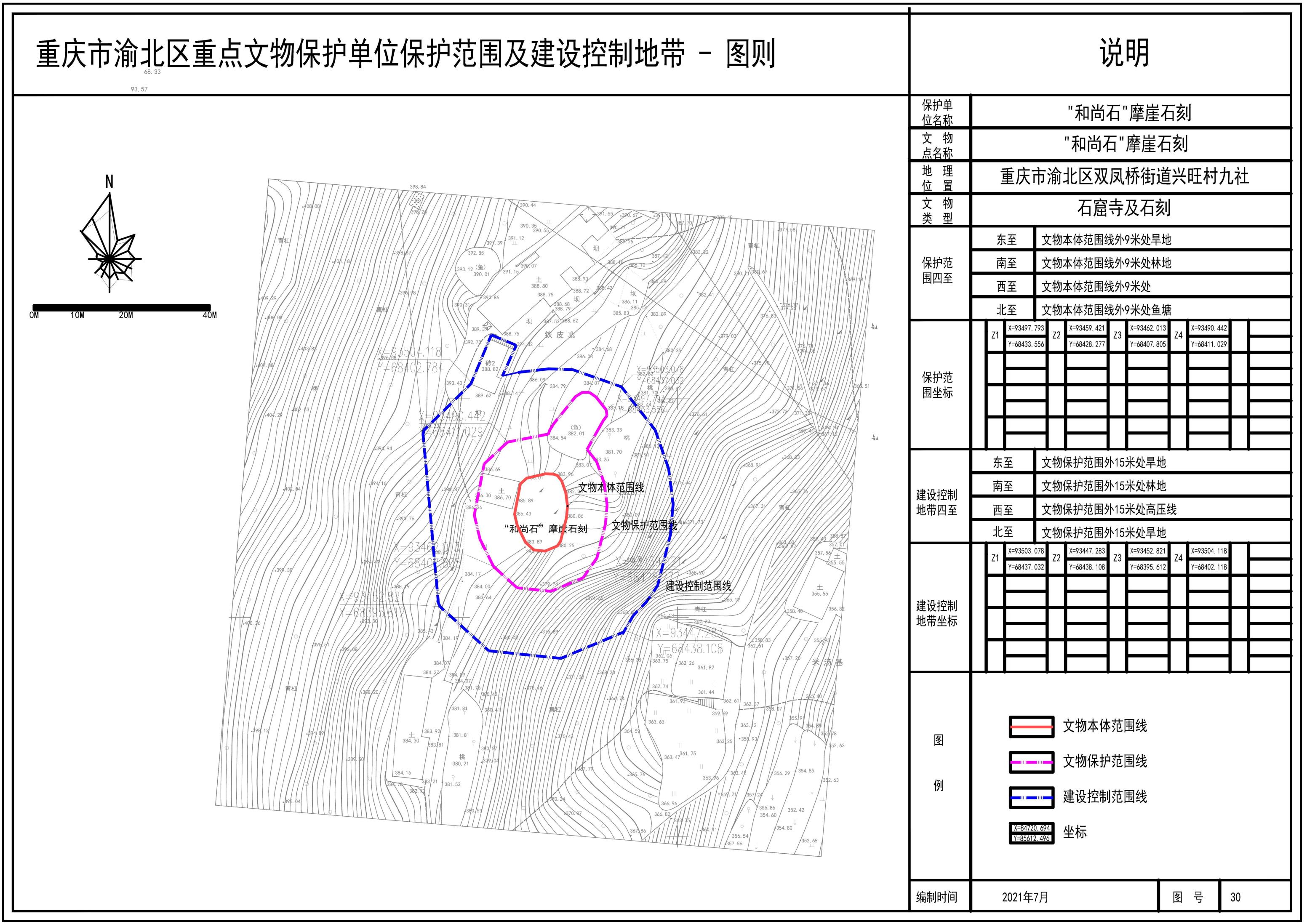 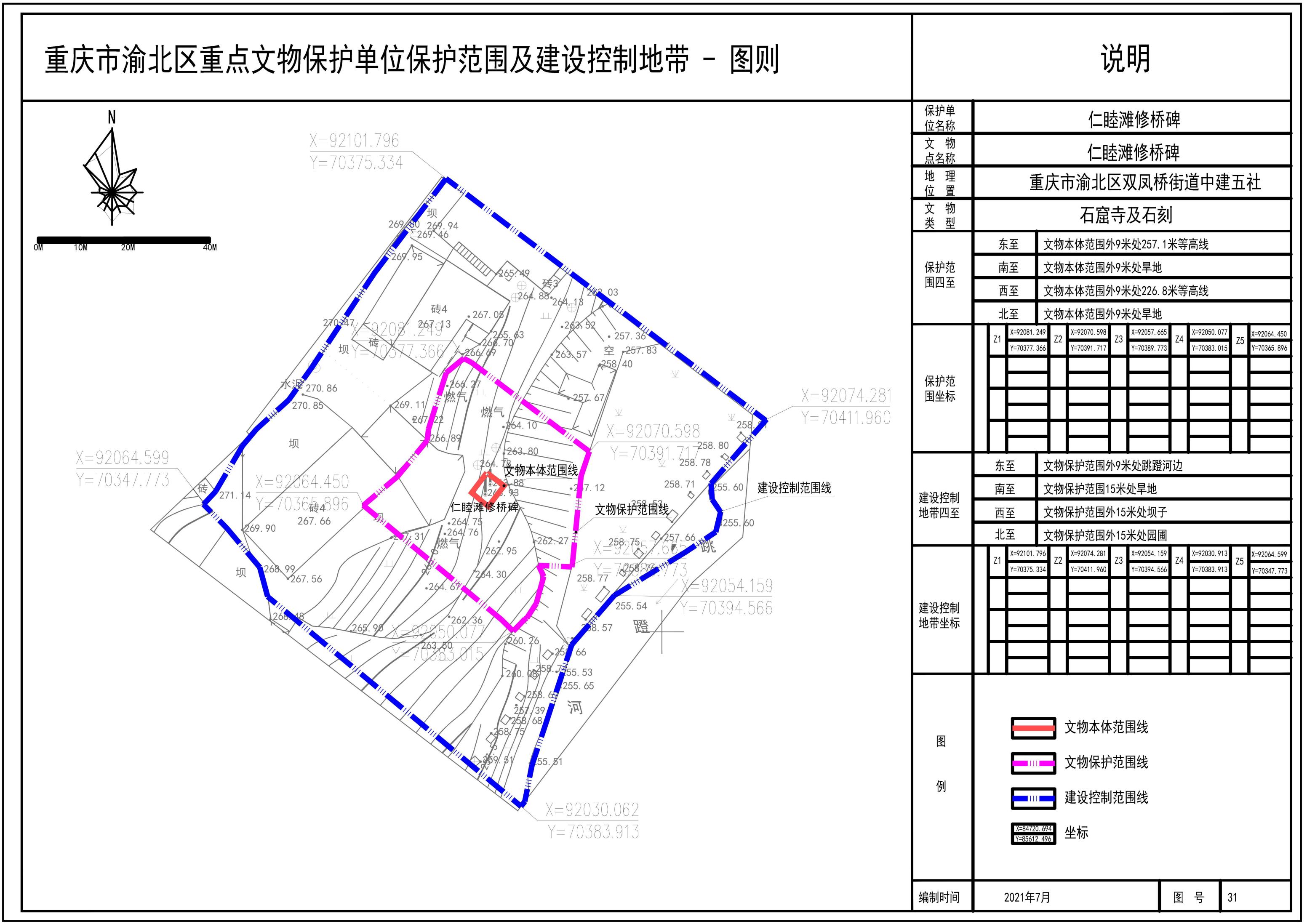 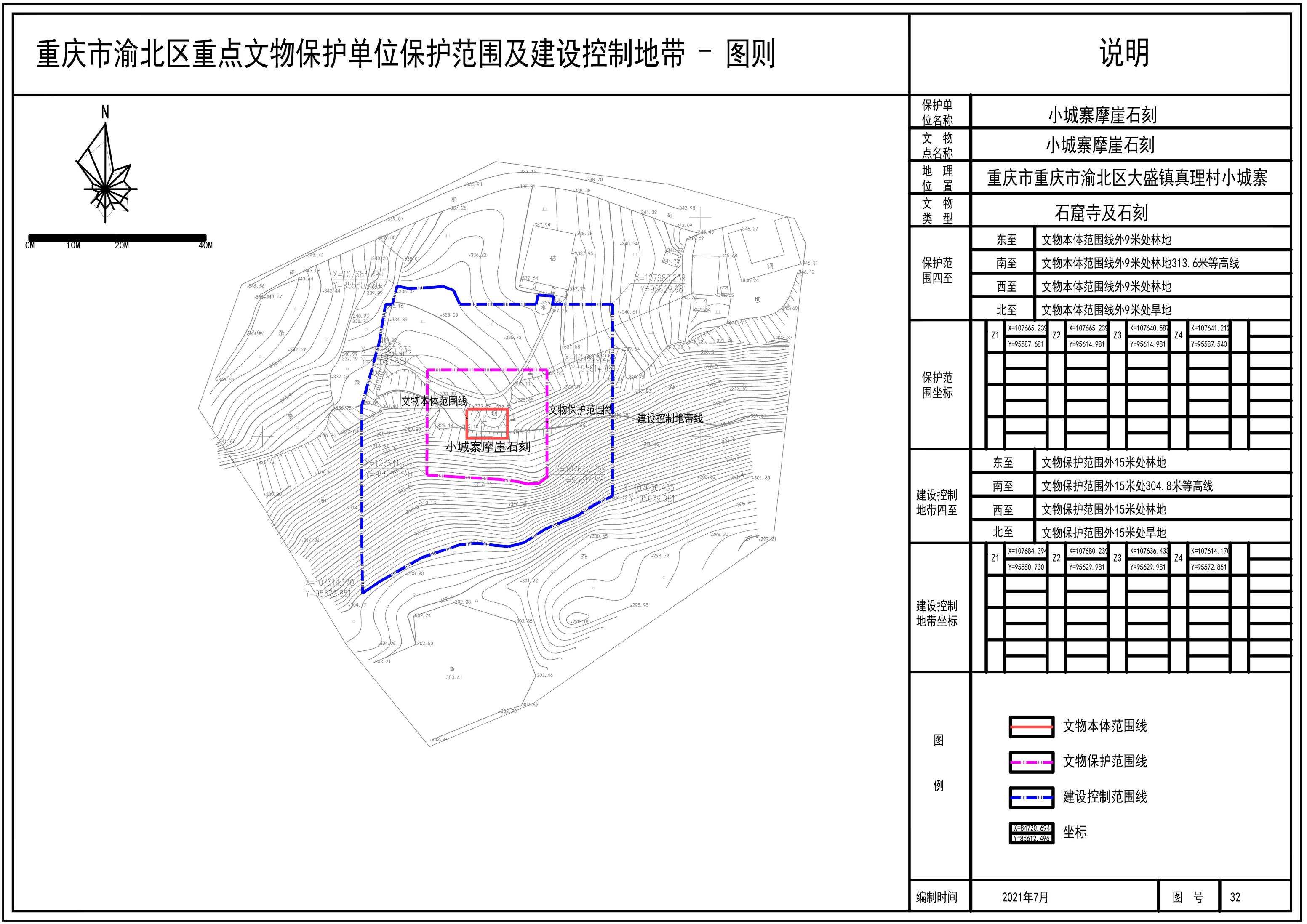 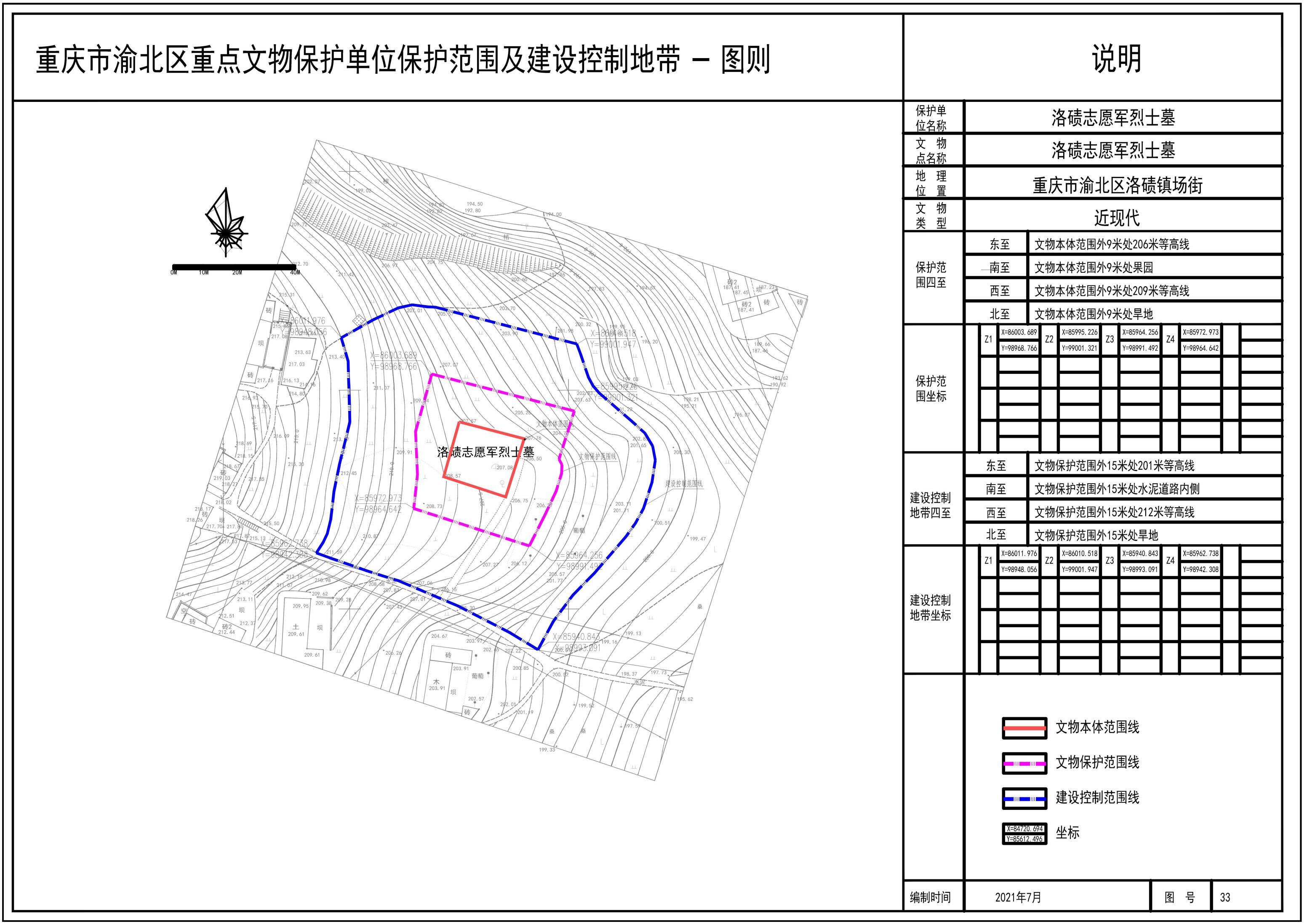 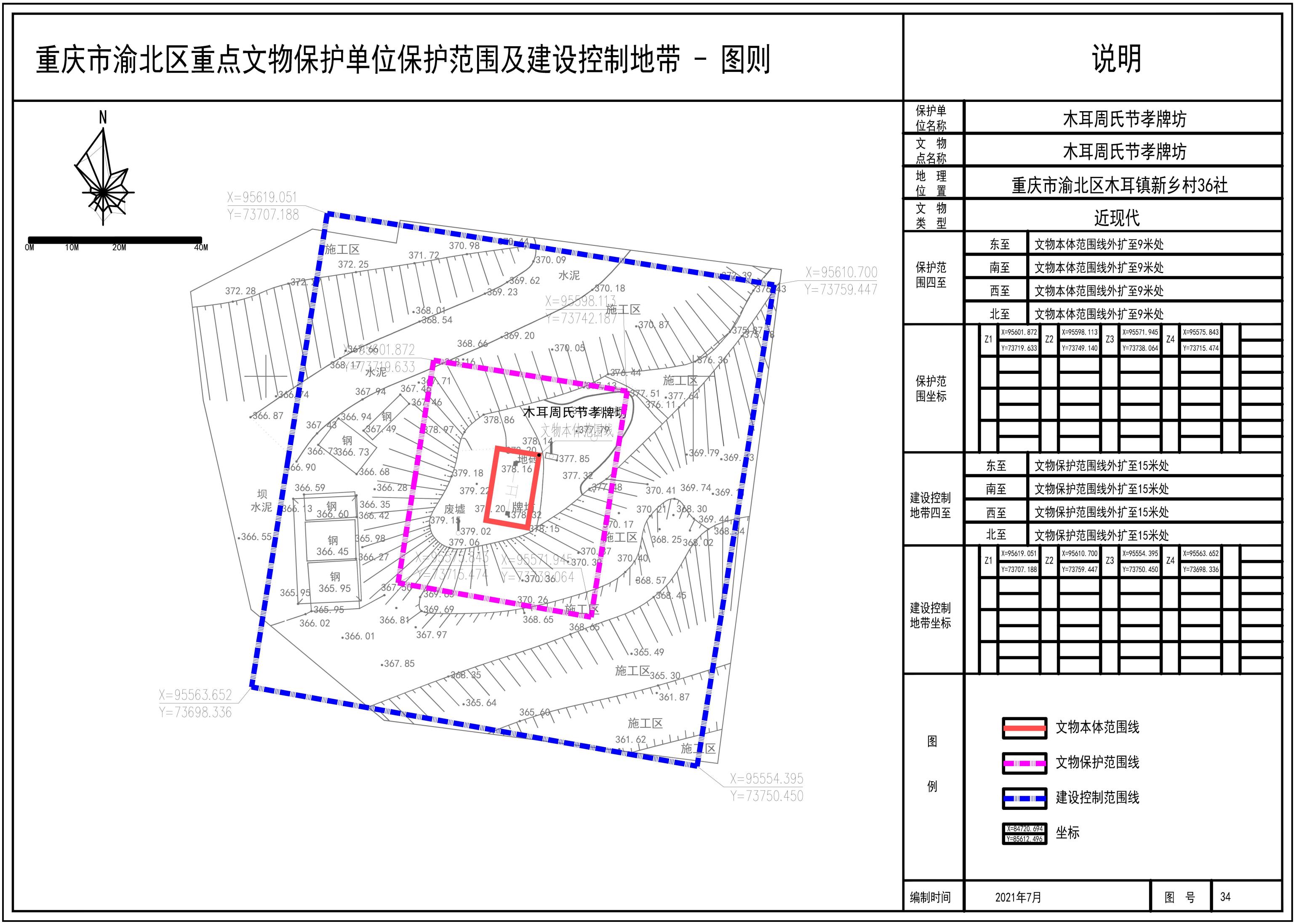 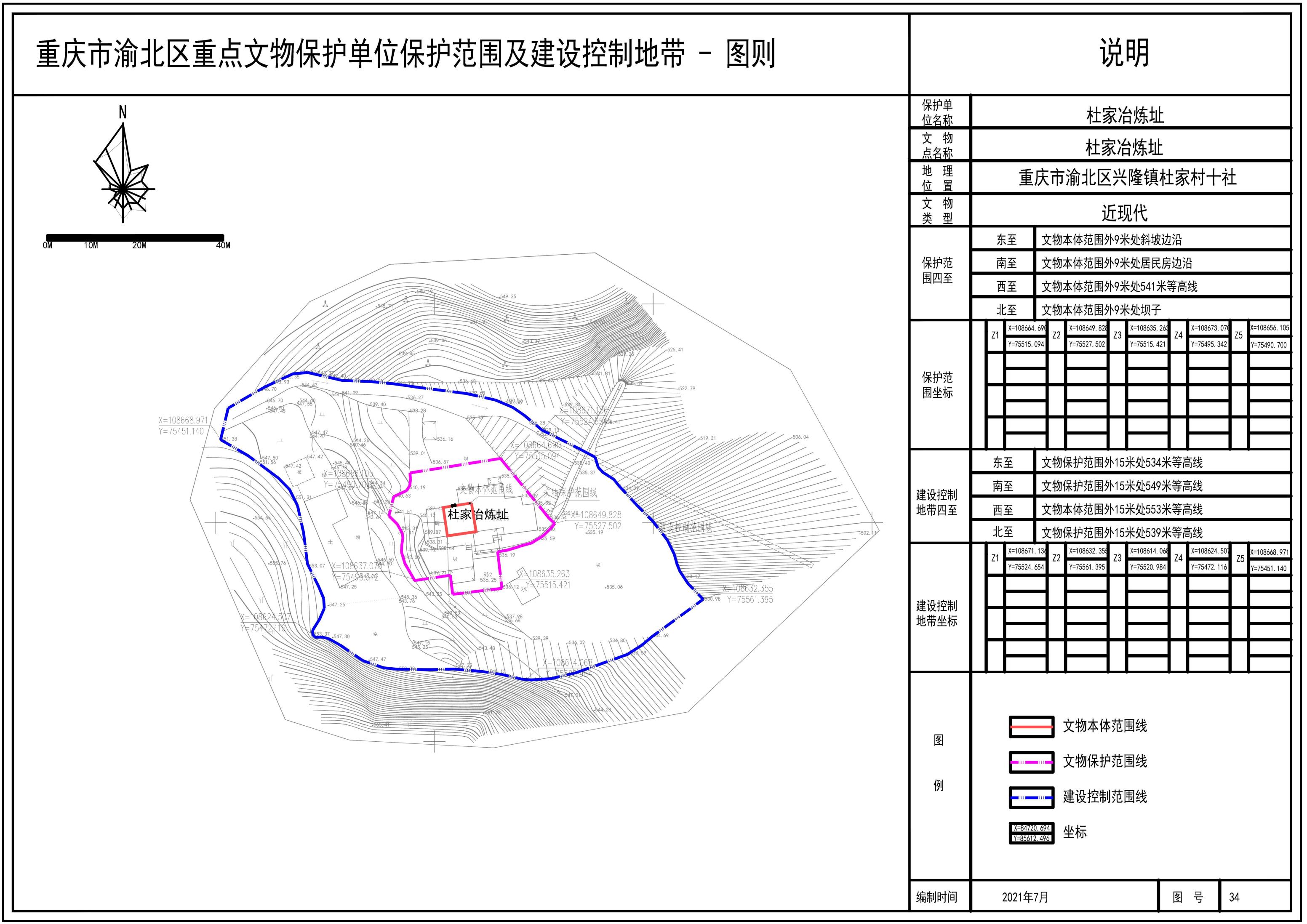 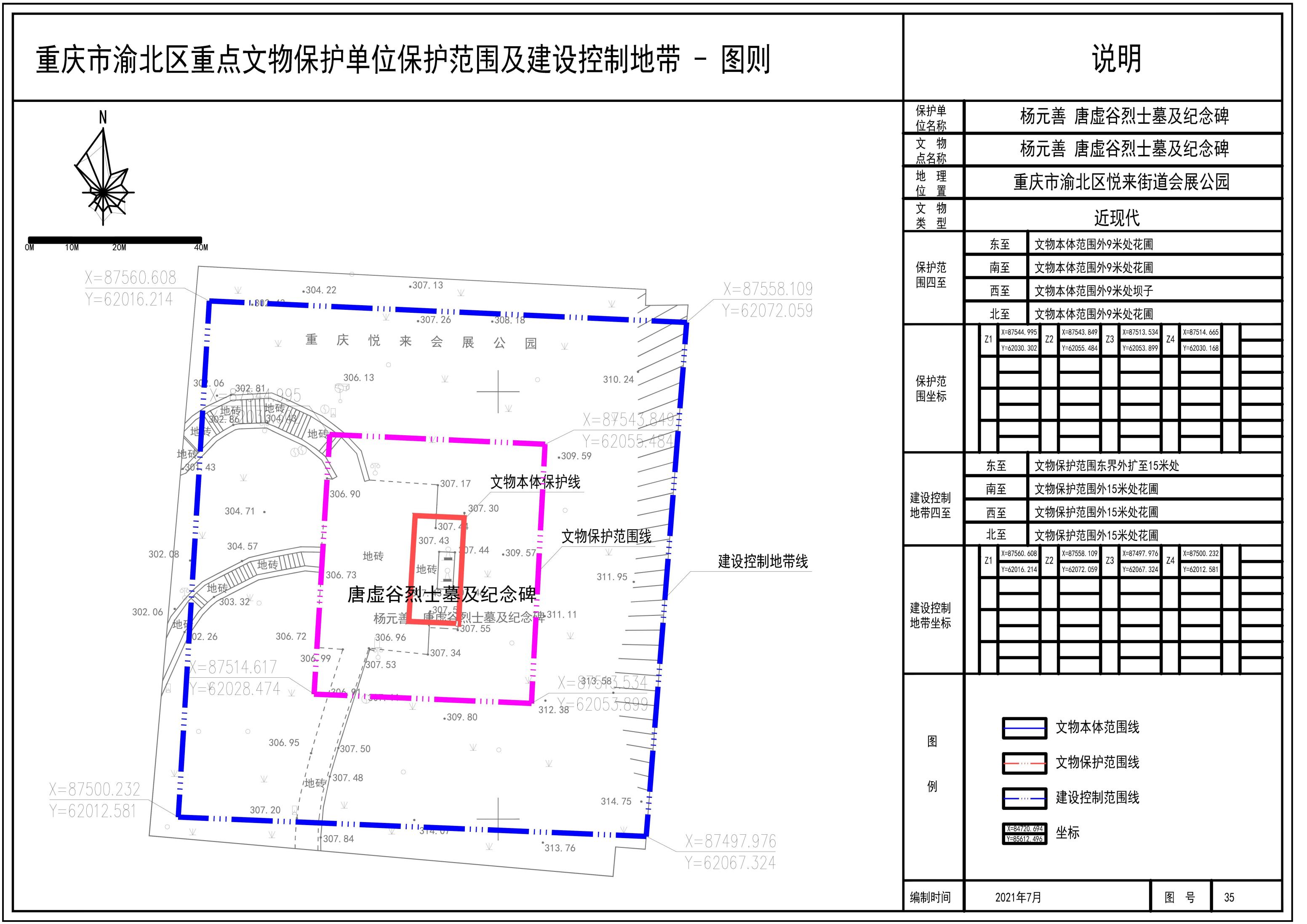 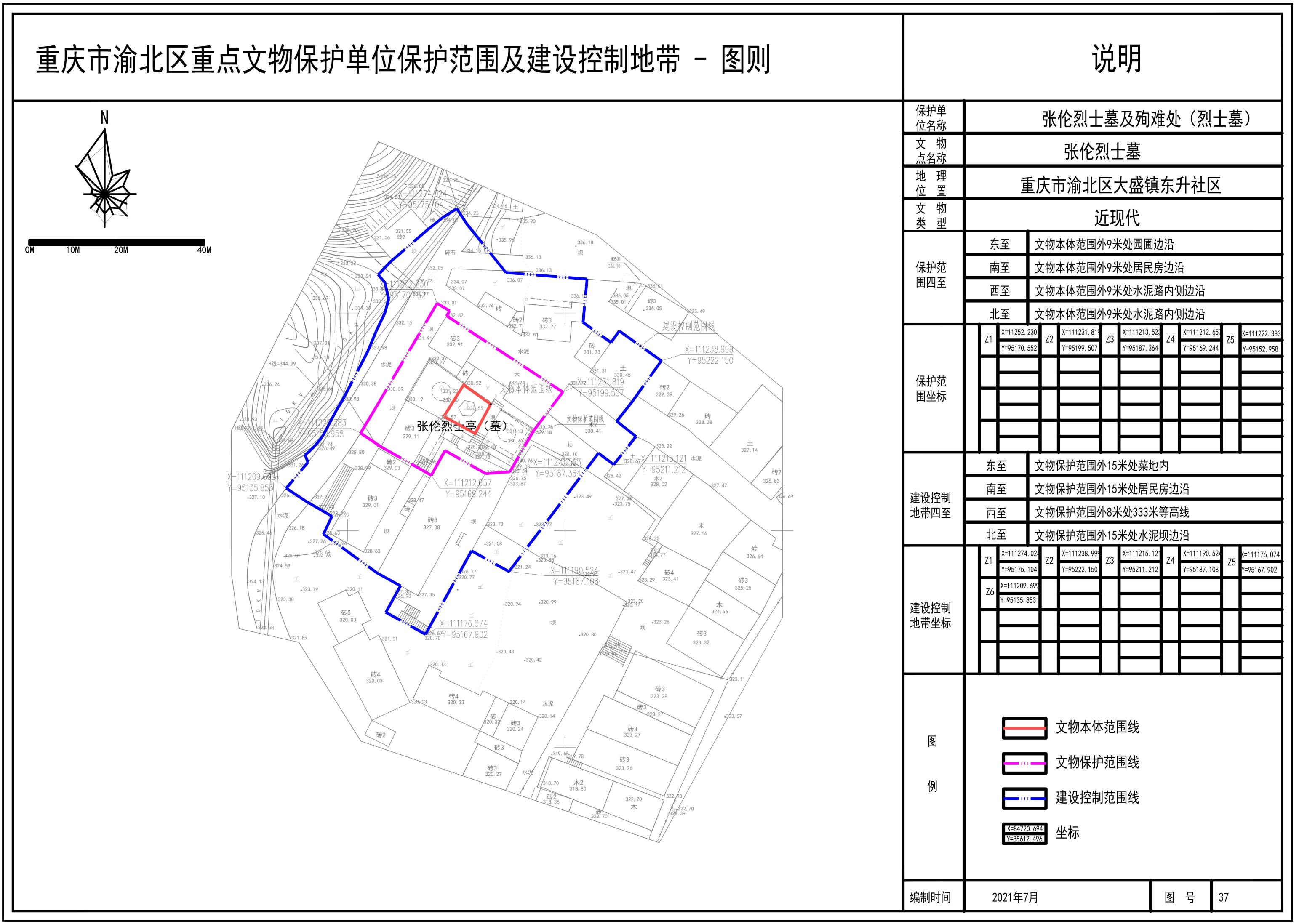 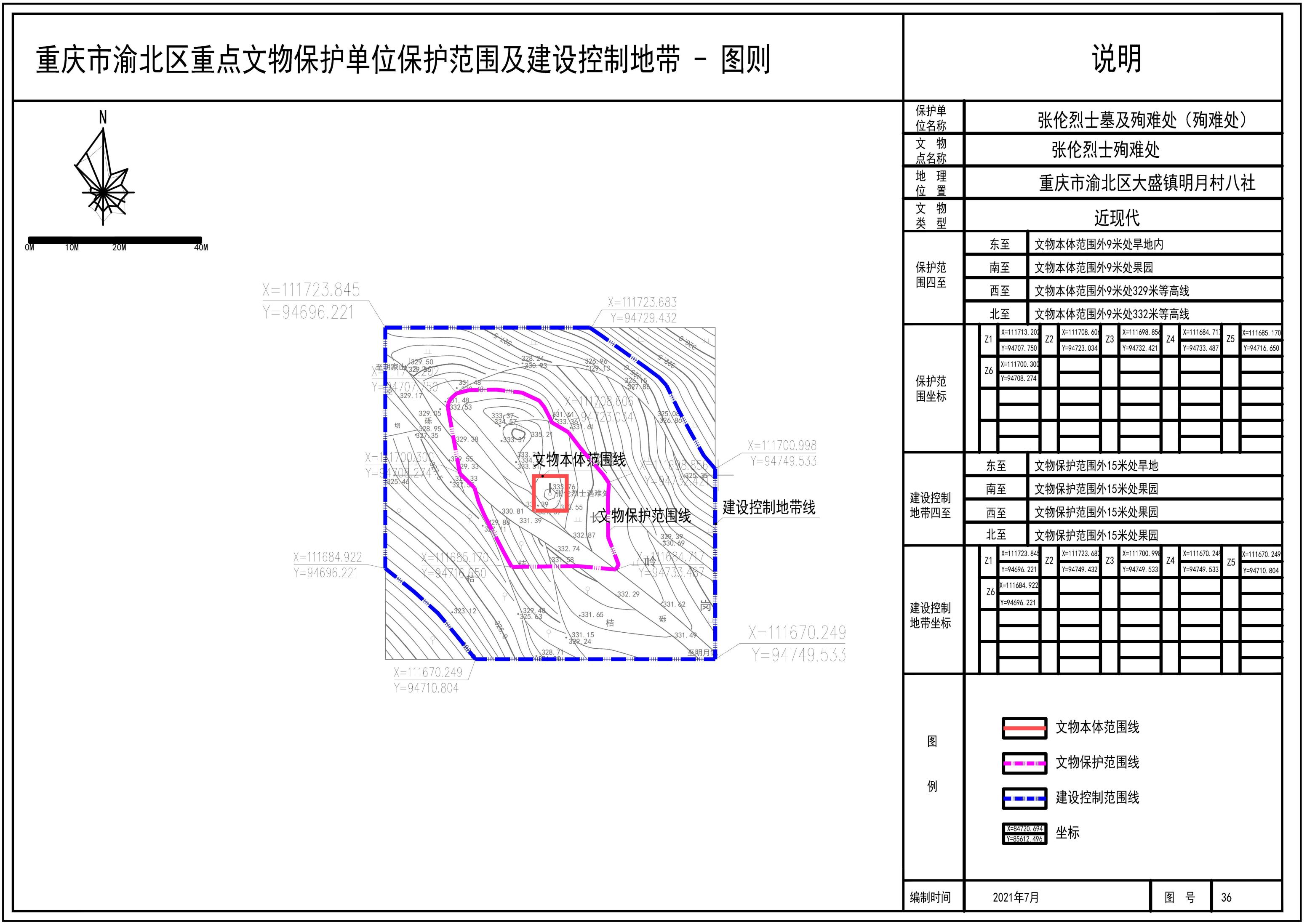 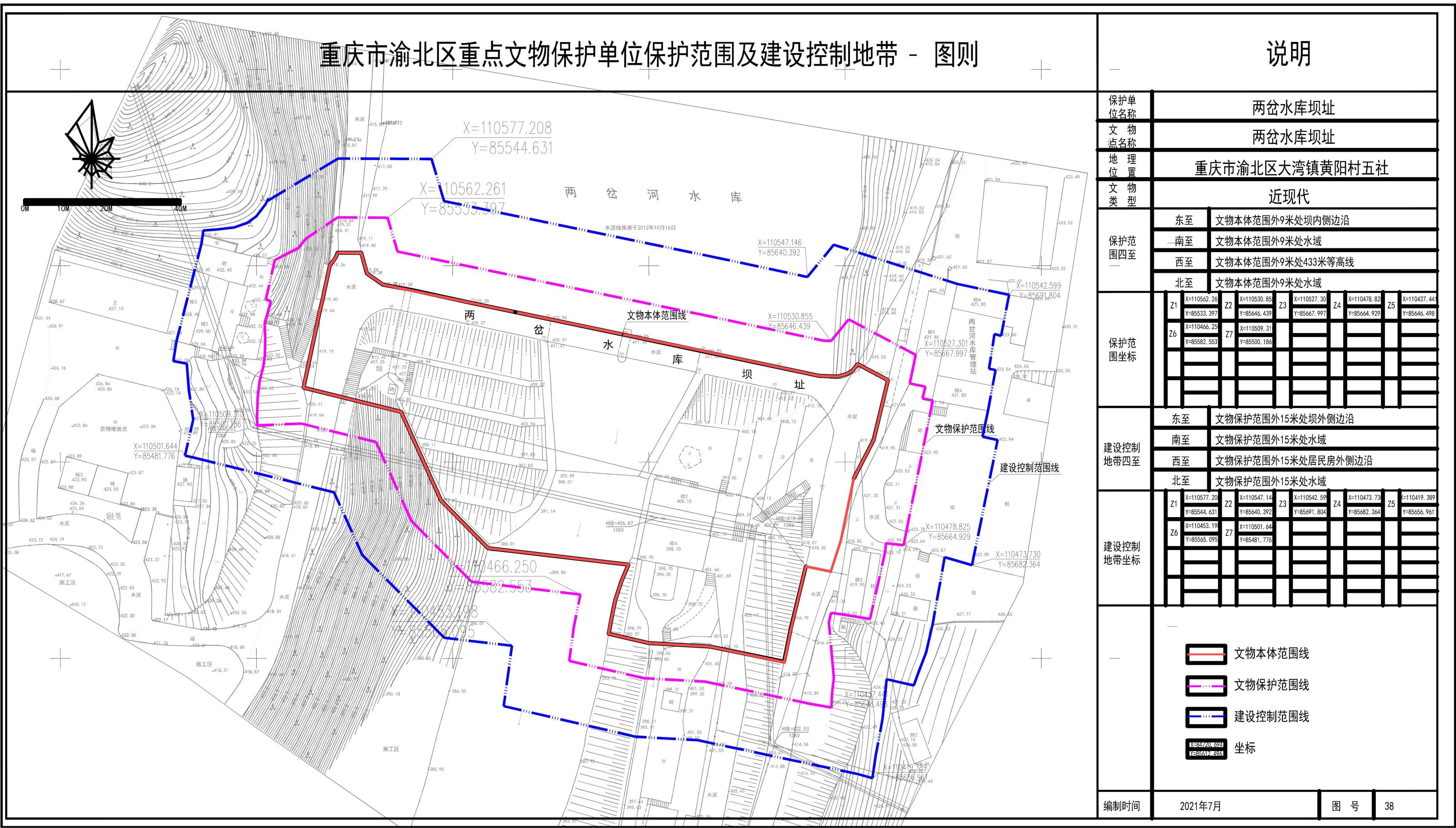 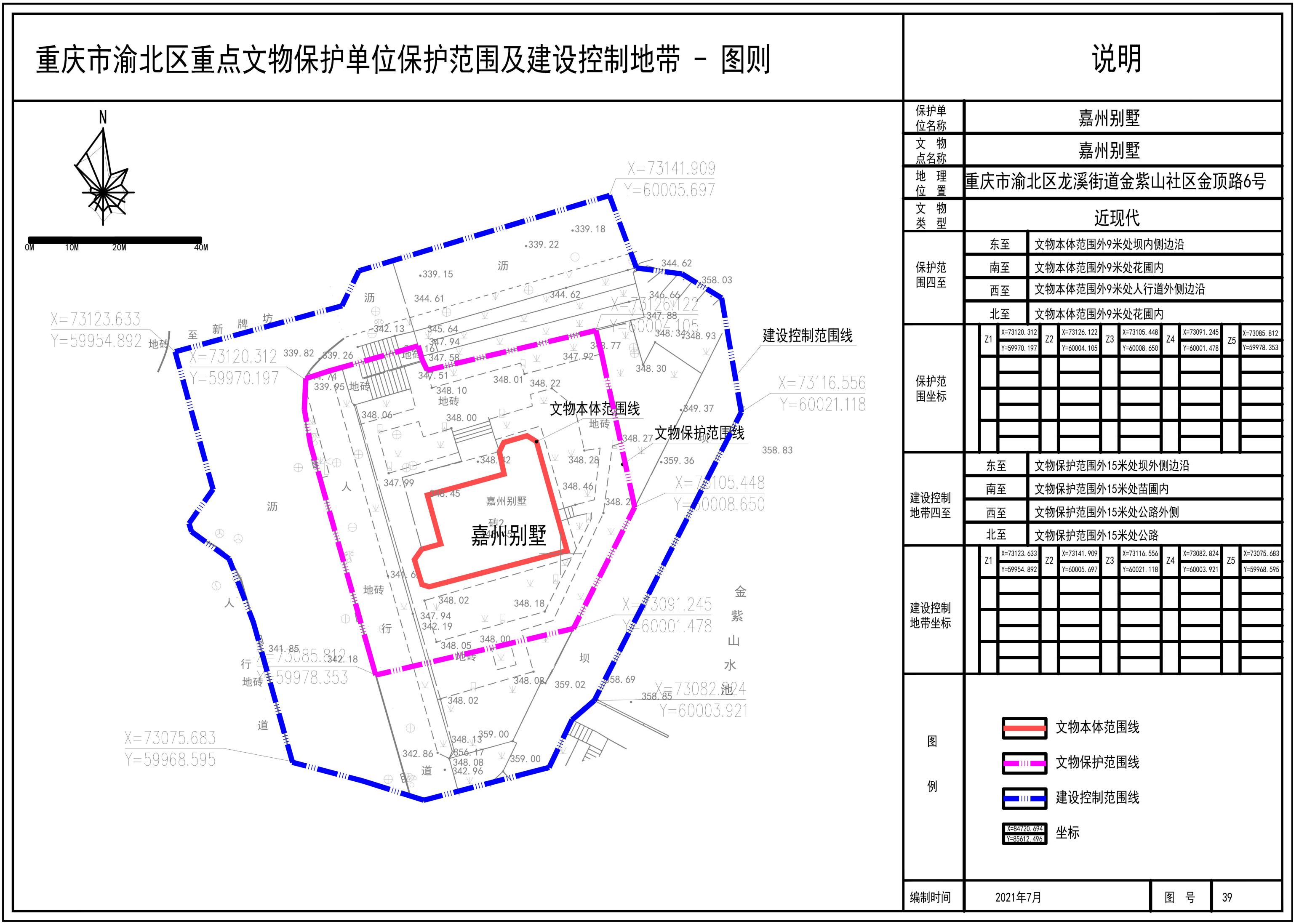 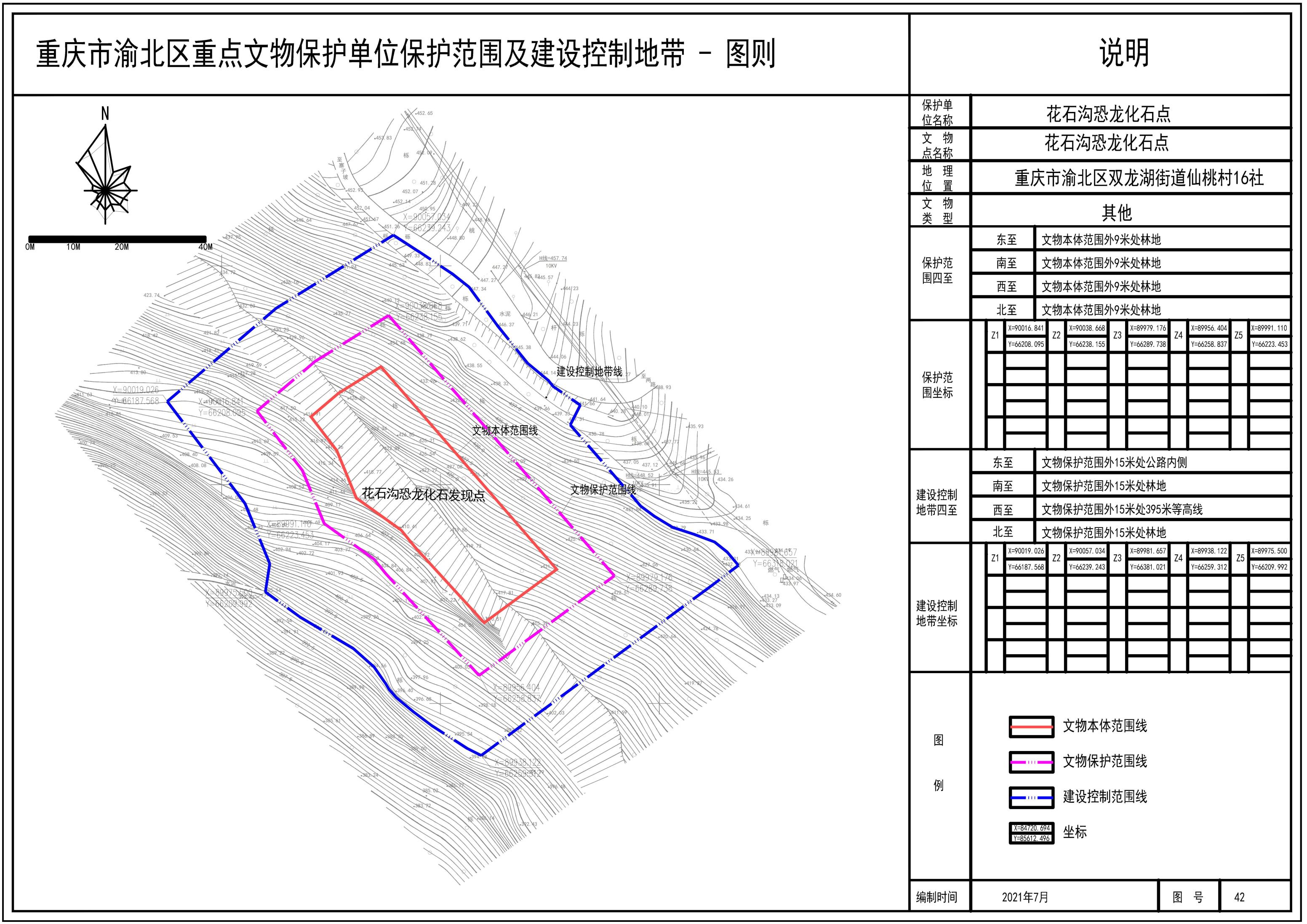 